Содержание1. ИНФОРМАЦИОННОЕ СООБЩЕНИЕ…………………………………………………………………………………………………….………...32. ПРОЕКТ ПЛАНИРОВКИ ТЕРРИТОРИИ в целях размещения объекта: «Техническое перевооружение сети газоснабжения Сергиевского района. Технологическое присоединение к газораспределительной сети гостиничного комплекса и СТО, расположенных в с/п Светлодольск. Газопровод высокого давления 1 кат. от существующего г/да в/д d=210 мм, проложенному между ГРП № 13 и ГРП № 8 через М5 до границ з/у к.н. 63:31:0000000:4761» Книга 1. Основная (утверждаемая) часть  проекта планировки территории………………………………………………..33. ПРОЕКТ МЕЖЕВАНИЯ ТЕРРИТОРИИ в целях размещения объекта: «Техническое перевооружение сети газоснабжения Сергиевского района. Технологическое присоединение к газораспределительной сети гостиничного комплекса и СТО, расположенных в с/п Светлодольск. Газопровод высокого давления 1 кат. от существующего г/да в/д d=210 мм, проложенному между ГРП № 13 и ГРП № 8 через М5 до границ з/у к.н. 63:31:0000000:4761» Книга 3. Основная (утверждаемая) часть проекта межевания территории и материалы по её обоснованию…………..54. Постановление администрации муниципального района Сергиевский Самарской области от «25» июня 2020 года №688 «Об утверждении  Порядка предоставления  субсидий за счет средств бюджета муниципального района Сергиевский юридическим лицам (за исключением субсидий государственным (муниципальным) учреждениям), индивидуальным предпринимателям-производителям услуг, в целях финансового обеспечения (возмещения) затрат в связи с оказанием услуг по перевозке отдельных категорий граждан по социальной карте жителя Самарской области  в связи с сокращением пассажиропотока в условиях угрозы распространения новой коронавирусной инфекции (COVID-19) по внутримуниципальным маршрутам на автомобильном транспорте общего пользования, в границах муниципального района Сергиевский Самарской области»…………………………………………………………………………………………………………………………………………….85. Решение Российской Федерации Самарская область, собрание представителей сельского поселения Антоновка муниципального района Сергиевский от «23» июня 2020 года № 12 «О назначении выборов депутатов Собрания представителей сельского поселения Антоновка муниципального района Сергиевский Самарской области четвертого созыва»…………………………………………………………………………..96. Решение Российской Федерации Самарская область, собрание представителей сельского поселения Верхняя Орлянка муниципального района Сергиевский от «23» июня 2020 года № 10 «О назначении выборов депутатов Собрания представителей сельского поселения Верхняя Орлянка муниципального района Сергиевский Самарской области четвертого созыва»………………………………………………………………..97. Решение Российской Федерации Самарская область, собрание представителей сельского поселения Воротнее  муниципального района Сергиевский от «23» июня 2020 года № 13 «О назначении выборов депутатов Собрания представителей сельского поселения Воротнее  муниципального района Сергиевский Самарской области четвертого созыва»…………………………………………………………………………..98. Решение Российской Федерации Самарская область, собрание представителей сельского поселения Елшанка  муниципального района Сергиевский от «23» июня 2020 года № 12 «О назначении выборов депутатов Собрания представителей сельского поселения Елшанка  муниципального района Сергиевский Самарской области четвертого созыва»…………………………………………………………………………..99. Решение Российской Федерации Самарская область, собрание представителей сельского поселения Захаркино муниципального района Сергиевский от «23» июня 2020 года № 13 «О назначении выборов депутатов Собрания представителей сельского поселения Захаркино муниципального района Сергиевский Самарской области четвертого созыва»…………………………………………………………………………..910. Решение Российской Федерации Самарская область, собрание представителей сельского поселения Кармало-Аделяково муниципального района Сергиевский от «23» июня 2020 года № 13 «О назначении выборов депутатов Собрания представителей сельского поселения Кармало-Аделяково муниципального района Сергиевский Самарской области четвертого созыва»…………………………………….1011. Решение Российской Федерации Самарская область, собрание представителей сельского поселения Калиновка муниципального района Сергиевский от «23» июня 2020 года № 15 «О назначении выборов депутатов Собрания представителей сельского поселения Калиновка  муниципального района Сергиевский Самарской области четвертого созыва»………………………………………………………………………….1012. Решение Российской Федерации Самарская область, собрание представителей сельского поселения Кандабулак  муниципального района Сергиевский от «23» июня 2020 года № 11 «О назначении выборов депутатов Собрания представителей сельского поселения Кандабулак  муниципального района Сергиевский Самарской области четвертого созыва»………………………………………………………………………….1013. Решение Российской Федерации Самарская область, собрание представителей сельского поселения Красносельское  муниципального района Сергиевский от «23» июня 2020 года № 12 «О назначении выборов депутатов Собрания представителей сельского поселения Красносельское  муниципального района Сергиевский Самарской области четвертого созыва»………………………………………………………1014. Решение Российской Федерации Самарская область, собрание представителей сельского поселения Кутузовский муниципального района Сергиевский от «23» июня 2020 года № 13 «О назначении выборов депутатов Собрания представителей сельского поселения Кутузовский муниципального района Сергиевский Самарской области четвертого созыва»…………………………………………………………..1015. Решение Российской Федерации Самарская область, собрание представителей сельского поселения Липовка муниципального района Сергиевский от «23» июня 2020 года № 11 «О назначении выборов депутатов Собрания представителей сельского поселения Липовка муниципального района Сергиевский Самарской области четвертого созыва»…………………………………………………………………………1016. Решение Российской Федерации Самарская область, собрание представителей сельского поселения Светлодольск муниципального района Сергиевский от «23» июня 2020 года № 15 «О назначении выборов депутатов Собрания представителей сельского поселения Светлодольск муниципального района Сергиевский Самарской области четвертого созыва»………………………………………………………….1117. Решение Российской Федерации Самарская область, собрание представителей сельского поселения Сергиевск  муниципального района Сергиевский от «23» июня 2020 года № 13 «О назначении выборов депутатов Собрания представителей сельского поселения Сергиевск  муниципального района Сергиевский Самарской области четвертого созыва»………………………………………………………………………….1118. Решение Российской Федерации Самарская область, собрание представителей сельского поселения Серноводск  муниципального района Сергиевский от «23» июня 2020 года № 11 «О назначении выборов депутатов Собрания представителей сельского поселения  Серноводск  муниципального района Сергиевский Самарской области четвертого созыва»………………………………………………………………………….1119. Решение Российской Федерации Самарская область, собрание представителей сельского поселения Сургут муниципального района Сергиевский от «23» июня 2020 года № 13 «О назначении выборов депутатов Собрания представителей сельского поселения Сургут муниципального района Сергиевский Самарской области четвертого созыва»………………………………………………………………………….1120. Решение Российской Федерации Самарская область, собрание представителей городского поселения Суходол  муниципального района Сергиевский от «23» июня 2020 года № 12 «О назначении выборов депутатов Собрания представителей городского поселения Суходол  муниципального района Сергиевский Самарской области четвертого созыва»………………………………………………………………………….1121. Решение Российской Федерации Самарская область, собрание представителей сельского поселения Черновка муниципального района Сергиевский от «23» июня 2020 года № 12 «О назначении выборов депутатов Собрания представителей сельского поселения Черновка муниципального района Сергиевский Самарской области четвертого созыва»………………………………………………………………………….1222. Постановление главы муниципального района Сергиевский Самарской области от «24» июня 2020 года №3/г «О публичных слушаниях  по проекту Решения «Об исполнении бюджета муниципального района Сергиевский за 2019 год»…………………………………………………..12ИНФОРМАЦИОННОЕ СООБЩЕНИЕРуководствуясь п. 1 ч. 8 ст. 5.1 ГрК Ф,  пунктом 1 главы 2 Порядка организации и проведения общественных обсуждений или публичных слушаний по вопросам градостроительной деятельности на территории сельского поселения Светлодольск муниципального района Сергиевский Самарской области, утвержденного решением Собрания представителей сельского поселения Сергиевск муниципального района Сергиевский Самарской области от 01.04.2020 года  № 8, в соответствии с Постановлением Главы сельского поселения Светлодольск муниципального района Сергиевский Самарской области № 5 от 19.06.2020 г. «О проведении публичных слушаний по проекту планировки территории и проекту межевания территории объекта: «Техническое перевооружение сети газоснабжения Сергиевского района. Технологическое присоединение к газораспределительной сети гостиничного комплекса и СТО, расположенных в с/п Светлодольск. Газопровод высокого давления 1 кат. от существующего г/да в/д d=210 мм, проложенному между ГРП № 13 и ГРП № 8 через М5 до границ з/у к.н. 63:31:0000000:4761» в границах  сельского поселения Светлодольск муниципального района Сергиевский Самарской области, Администрация сельского поселения Светлодольск муниципального района Сергиевский Самарской области осуществляет опубликование проекта планировки территории и проекта межевания территории объекта: «Техническое перевооружение сети газоснабжения Сергиевского района. Технологическое присоединение к газораспределительной сети гостиничного комплекса и СТО, расположенных в с/п Светлодольск. Газопровод высокого давления 1 кат. от существующего г/да в/д d=210 мм, проложенному между ГРП № 13 и ГРП № 8 через М5 до границ з/у к.н. 63:31:0000000:4761» в границах  сельского поселения Светлодольск муниципального района Сергиевский Самарской области в газете «Сергиевский вестник» и размещение указанных проекта планировки территории и проекта межевания территории объекта: «Техническое перевооружение сети газоснабжения Сергиевского района. Технологическое присоединение к газораспределительной сети гостиничного комплекса и СТО, расположенных в с/п Светлодольск. Газопровод высокого давления 1 кат. от существующего г/да в/д d=210 мм, проложенному между ГРП № 13 и ГРП № 8 через М5 до границ з/у к.н. 63:31:0000000:4761» в границах  сельского поселения Светлодольск муниципального района Сергиевский Самарской области в информационно-телекоммуникационной сети «Интернет» на официальном сайте Администрации муниципального района Сергиевский Самарской области http://sergievsk.ru/.                                             Общество с ограниченной ответственностью ООО «ТГК «Топограф»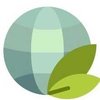 Свидетельство СРО о допуске к работам по выполнению инженерных изысканий,которые оказывают влияние на безопасность объектов капитального строительстваот 11.09. 2012 г., № 01-И-№1511-2Заказчик: ООО « Средневолжская газовая компания»ПРОЕКТ ПЛАНИРОВКИ ТЕРРИТОРИИв целях размещения объекта: «Техническое перевооружение сети газоснабжения Сергиевского района. Технологическое присоединение к газораспределительной сети гостиничного комплекса и СТО, расположенных в с/п Светлодольск. Газопровод высокого давления 1 кат. от существующего г/да в/д d=210 мм, проложенному между ГРП № 13 и ГРП № 8 через М5 до границ з/у к.н. 63:31:0000000:4761» Книга 1. Основная (утверждаемая) часть  проекта планировки территории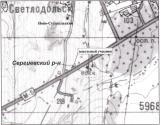 г. Самара2020 г.                                         Общество с ограниченной ответственностью ООО «ТГК «Топограф»Свидетельство СРО о допуске к работам по выполнению инженерных изысканий,которые оказывают влияние на безопасность объектов капитального строительстваот 11.09. 2012 г., № 01-И-№1511-2ПРОЕКТ ПЛАНИРОВКИ ТЕРРИТОРИИв целях размещения объекта: «Техническое перевооружение сети газоснабжения Сергиевского района. Технологическое присоединение к газораспределительной сети гостиничного комплекса и СТО, расположенных в с/п Светлодольск. Газопровод высокого давления 1 кат. от существующего г/да в/д d=210 мм, проложенному между ГРП № 13 и ГРП № 8 через М5 до границ з/у к.н. 63:31:0000000:4761» Книга 1. Основная (утверждаемая) часть проекта планировки территорииДиректор      	                                                                                                                                                                                 А.С. Назин г. Самара2020 г.СОДЕРЖАНИЕ:Раздел 1. Проект планировки территории. Графическая часть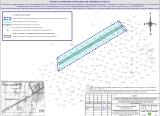 Раздел 2. Положение о размещении линейного объекта1. Наименование, основные характеристики (категория, протяженность, проектная мощность, пропускная способность, грузонапряженность, интенсивность движения) и назначение планируемого для размещения линейного объектаДокументация по планировке территории подготовлена в целях обеспечения устойчивого развития территорий, выделения элементов планировочной структуры, границ земельных участков, предназначенных для строительства линейных объектов, установления параметров планируемого развития элементов планировочной структуры.Согласно Постановлению Правительства Российской Федерации от 12.05.2017 г. №564 «Об утверждении Положения о составе и содержании проектов планировки территории, предусматривающих размещение одного или нескольких линейных объектов», документация по планировке территории состоит из основной части, которая подлежит утверждению и материалов по её обоснованию. В данной книге представлена информация по утверждаемой части проекта планировки территории Раздел 1 «Проект планировки территории. Графическая часть» и Раздел 2 «Положение о размещении линейных объектов». Проект планировки территории разработан на основании Постановления администрации сельского поселения Светлодольск муниципального района Сергиевский Самарской области: «О подготовке проекта планировки территории и проекта межевания территории» №36 от 8 августа 2019 г.Технико-экономические показатели  проектируемого объекта, рекомендуемые к утверждениюПроектируемый объект, именуемый «Техническое перевооружение сети газоснабжения Сергиевского района. Технологическое присоединение к газораспределительной сети гостиничного комплекса и СТО. Газопровод высокого давления 1 категории от существующего г/да в/д d=210мм, проложенному между ГРП №13 и ГРП №8 через М5 в с/п Светлодольск до границ з/у к.н. 63:31:0000000:4761»,  предназначен  для  транспорта природного газа по территории населенного пункта с давлением, не превышающим 1,2 МПа. Проектом предусматривается прокладка газопровода  высокого  давления 1 категории  Р ≤ 1,2 МПа  ПЭ   Ø63х7.1  от  существующего подземного стального  газопровода высокого давления 1 категории  Рр≤ 1.2 МПа Dу200 мм, проложенному между ГРП №13 и ГРП №8  через М5.  Давление в точке подключения – Рф=0,8 МПа.Газопровод высокого давления 1 категории прокладывается подземным способом из полиэтиленовых труб ПЭ100 ГАЗ SDR9  Ø63х7.1  ГОСТ Р50838-09 с коэффициентом запаса прочности не менее 2.0. Надземные участки газопровода высокого давления 1 категории от места врезки в существующий газопровод высокого давления 1 категории запроектированы из стальных электросварных труб Ø57х3.5  ГОСТ 10704-91 Вст3сп ГОСТ 380-05.Отключающее устройство установлено в месте врезки в существующий надземный стальной газопровод высокого давления 1 категории Ø200 мм - кран шаровой стальной подземный Ду=50 мм в ковере с ограждением.На границе земельного участка к.н. 63:31:0000000:4761 газопровод заглушен на сварке.Выход из земли заключен в защитный металлический футляр.Обозначение трассы газопровода предусмотрено путем установки опознавательных столбиков, которые расположить в местах врезки газопровода, установки арматуры. Обозначение трассы газопровода обозначается путем укладки пластмассовой сигнальной ленты желтого цвета шириной не менее 0,2 м с несмываемой надписью «Огнеопасно-газ» со встроенным проводом-спутником. Лента укладывается на расстоянии 0.2м от верха присыпанного газопровода.Глубина прокладки газопровода 1.3 м. Трасса проектируемого газопровода высокого давления была определена из условия минимизации строительных и эксплуатационных затрат, т.е. снижение металлоемкости строительства за счет выбора наиболее короткой трассы, снижения трудовых затрат за счет выбора трассы, проходящей по участкам с отсутствием существующих сооружений и наименее трудоемкими условиями строительства.По трассе проектируемого  газопровода высокого давления 1 категории пересечений с искусственными сооружениями не имеется. 2. Перечень субъектов Российской Федерации, перечень муниципальных районов, городских округов в составе субъектов Российской Федерации перечень поселений, населенных пунктов, внутригородских территорий городов регионального значения, на территориях которых устанавливаются зоны планируемого размещения линейных объектовЗона планируемого размещения для линейного объекта местного значения: «Техническое перевооружение сети газоснабжения Сергиевского района. Технологическое присоединение к газораспределительной сети гостиничного комплекса и СТО, расположенных в с/п Светлодольск. Газопровод высокого давления 1 кат. от существующего г/да в/д d=210 мм, проложенному между ГРП № 13 и ГРП № 8 через М5 до границ з/у к.н. 63:31:0000000:4761» устанавливается на территории Самарской области, сельского поселения Светлодольск Сергиевского района. 3. Характеристика зоны планируемого размещения линейного объектаПроектом планировки сформирована зона планируемого размещения линейного объекта местного значения «Техническое перевооружение сети газоснабжения Сергиевского района. Технологическое присоединение к газораспределительной сети гостиничного комплекса и СТО, расположенных в с/п Светлодольск. Газопровод высокого давления 1 кат. от существующего г/да в/д d=210 мм, проложенному между ГРП № 13 и ГРП № 8 через М5 до границ з/у к.н. 63:31:0000000:4761».Согласно Постановлению Правительства Российской Федерации от 12 мая 2017 г. №564 «Об утверждения Положения о составе и содержании проектов планировки территории, предусматривающих размещение одного или нескольких линейных объектов», п.13, подпункт б,  формулировка границы зоны планируемого размещения линейного объекта определена как: «границы зон планируемого размещения линейных объектов, устанавливаемые в соответствии с нормами отвода земельных участков для конкретных видов линейных объектов с указанием границ зон планируемого размещения объектов капитального строительства, входящих в состав линейных объектов, обеспечивающих, в том числе соблюдение расчетных показателей минимально допустимого уровня обеспеченности территории объектами коммунальной, транспортной, социальной инфраструктур и расчетных показателей максимально допустимого уровня территориальной доступности указанных объектов для населения в соответствии с нормативами градостроительного проектирования. Места размещения объектов капитального строительства, входящих в состав линейного объекта, подлежат уточнению при архитектурно-строительном проектировании, но не могут выходить за границы зон планируемого размещения таких объектов, установленных проектом планировки территории».Таким образом, граница зоны планируемого размещения линейного объекта установлена согласно СН 452-73 «Нормы отвода земель для магистральных трубопроводов».Зона планируемого размещения принята из условия минимально допустимых размеров, обеспечивающих безопасное ведение строительных работ, и составляет при прохождении трассы газопроводов:• по землям сельскохозяйственного назначения – 20.0 м.Общая площадь сформированной зоны для планируемого размещения проектируемого объекта – 3555 м2.Перечень координат характерных точек границ зоны планируемого размещения линейного объекта местного значения  представлен в таблице №1.Таблица №14. Предельные параметры разрешенного строительства, реконструкции объектов капитального строительства, входящих в состав линейных объектов в границах зон их планируемого размещенияПредельное количество этажей и (или) предельная высота объектов капитального строительства, входящих в состав линейных объектов, в границах каждой зоны планируемого размещения таких объектов не определялись, т.к. объекты проектирования представляют собой объекты инженерной инфраструктуры.По тем же причинам, проектом планировки не разрабатывались: требования к архитектурным решениям объектов капитального строительства, входящих в состав линейных объектов, в границах каждой зоны планируемого размещения таких объектов, расположенной в границах территории исторического поселения федерального или регионального значения, с указанием:• требований к цветовому решению внешнего облика таких объектов;• требований к строительным материалам, определяющим внешний облик таких объектов;• требований к объемно-пространственным, архитектурно-стилистическим и иным характеристикам таких объектов, влияющим на их внешний облик и (или) на композицию, а также на силуэт застройки исторического поселения.5. Перечень координат характерных точек границ зон планируемого размещения линейных объектов, подлежащих переносу (переустройству) из зон планируемого размещения линейных объектовОбъекты, подлежащие переносу (переустройству), для строительства газопровода, в сформированной зоне размещения отсутствуют. Следовательно, зоны размещения линейных объектов подлежащих переносу (переустройству) из зоны планируемого размещения газопровода - отсутствуют.6. Информация о необходимости осуществления мероприятий по сохранению объектов культурного наследия от возможного негативного воздействия в связи с размещением линейных объектовСогласно, заключения Управления государственной охраны объектов культурного наследия Самарской области от 12.07.2019 №43/3035 «О выдаче заключения», объекты культурного наследия отсутствуют. Управление считает возможным проведение всех видом работ по указанному объекту.7. Информация о необходимости осуществления мероприятий по защите сохраняемых объектов капитального строительства (здание, строение, сооружение, объекты, строительство которых не завершено), существующих и строящихся на момент подготовки проекта планировки территории, а также объектов капитального строительства, планируемых к строительству в соответствии с ранее утвержденной документацией по планировке территории, от возможного негативного воздействия в связи с размещением линейных объектовПроектируемые объекты местного значения проходят на расстоянии обеспечивающим безопасную эксплуатацию, как самих линейных объектов, так и существующих и строящихся объектов капитального строительства (здание, строение, сооружение, объекты, строительство которых не завершено, а также объектов капитального строительства, планируемых к строительству в соответствии с ранее утвержденной документацией по планировке территории).8. Информация о необходимости осуществления мероприятий по охране окружающей средыЗагрязнение воздушного бассейна территории в процессе проведения строительных работ носит временный характер и ограничено сроками строительства. Согласно проведенным расчетам является незначительным и не окажет негативного воздействия на атмосферный воздух территории и ближайших жилых домов.Складирование отходов, образующихся при производстве работ, осуществляется на территории строительной площадки. Вывоз отходов осуществляется регулярно, с учетом объема их образования и накопления. Нарушения водного режима прилегающей территории нет. Проведение работ по сохранению почвенно-растительного слоя рекультивации способствуют сохранению земельных ресурсов территории.Строительство и эксплуатация объекта не окажет неблагоприятного воздействия на сложившийся состав флоры и фауны.Шумовое воздействие в период проведения строительных работ и в период эксплуатации является допустимым.Таким образом, уровень воздействия на элементы окружающей природной среды и благополучие населения при реализации  данного проекта можно считать допустимым.Мероприятия, направленные на снижение концентрации выбросов ЗВ в атмосфере при строительстве носят рекомендательный характер:  1. соблюдение технологии проведения работ строительства; 2. соблюдение границ территории, отведенной под проведение строительных работ; 3. контроль технического состояния транспорта; 4. обеспечение качественной и своевременной регулировки и ремонта двигателей и топливной аппаратуры; 5. обеспыливание грунта орошением при проведении перевалочно-погрузочных работ.При проведении строительных работ выбросы загрязняющих веществ в атмосферу имеют место от следующих источников выброса: 1. работа строительной техники, автотранспорта, автопогрузчика;  2. сварочные работы; 3. перевалка грунта, щебня и песка; 4. работа дизельной электростанции.Для минимизации негативного воздействия процессов обращения с отходами в процессе строительных работ выполняются мероприятия:1. соблюдение границ территории, отведенной под строительство; 2. применение при сооружении объекта нетоксичных материалов; 3. оснащение рабочих мест и времянок контейнерами для сбора бытовых и строительных отходов; 4. мойка машин допускается только в специально предусмотренных и оборудованных для этой цели местах; 5. заключение договора на вывоз мусора перед началом производства работ; 6. соблюдение санитарных норм  обслуживания биотуалета.Для ликвидации последствий негативного воздействия на поверхностные и подземные водные объекты предусмотрены следующие природоохранные мероприятия: 1. До начала работ рабочие, и инженерно-технический персонал проходят инструктаж по соблюдению требований охраны окружающей среды;2. Соблюдение технологии производства работ;3. Учет и ликвидация всех фактических источников загрязнения в районе намечаемой хозяйственной деятельности и на примыкающей территории;4. Учет расхода технической и питьевой воды и стоков.  Ежесменный сбор хозбытовых сточных вод, образующихся в период проведения строительных работ для последующей очистки на очистных сооружениях. Тщательный контроль периодичности опорожнения биотуалета;5. Своевременная регулировка топливной аппаратуры и двигателей с целью недопущения утечек топлива и масел автотранспорта и строительных механизмов на участке производства работ;6. Запрет на мойку машин и механизмов на участке производства работ;После окончания строительных работ, нарушенные земли рекультивируются. Приемка-передача рекультивированных земель землепользователю производится комиссией, назначаемой администрацией района. Основными мероприятиями по сохранению и восстановлению почв и растительности является проведение технической и биологической рекультивации.В целях предотвращения истощения земельных ресурсов при производстве строительно-монтажных работ, проектом предусмотрены мероприятия:1. Производство всех видов работ только в пределах строительной площадки;2. Для приема и складирования нормативного запаса материалов следует организовать подачу материалов в места укладки непосредственно с автотранспорта;3. Заправку автотранспорта производить на специализированных АЗС, за пределами стройплощадки;4. Проезд транспорта предусмотреть только по предусмотренным ППР дорогам. Обеспечить покрытие проездов щебнем во избежание вторичного загрязнения почвы. Щебень и грунт с проездов после завершения работ  вывезти со строительной площадки на полигоны;5. Обеспечить укрытие кузовов автосамосвалов при перевозке грунта  брезентом;6. Организовать вывоз снега с территории, что снизит проникновение талых вод в грунт и загрязнение подземных вод.При условии безаварийной эксплуатации негативное воздействие на почву отсутствует.В целом строительство и дальнейшая эксплуатация объекта не внесут изменений в состояние растительного и животного мира района тяготения работ.Локальный экологический мониторинг предусмотрен с целью обеспечения экологической безопасности при строительстве проектируемого объекта.Основные цели в период производства работ по строительству и эксплуатации заключаются:- в выявлении изменений в окружающей среде вследствие строительства и выработке рекомендаций по предотвращению или сокращению их негативных последствий;- в контроле соблюдения установленных экологических требований и ограничений воздействий на окружающую среду производственными организациями.Задачи локального экологического мониторинга сводятся к следующему:- контроль полноты и качества выполнения, принятых в проекте, технических решений, определяющих уровень воздействий на окружающую среду;- проверка соответствия реальной ситуации исходных параметров, принятых в проекте по данным изысканий и служащих базой расчетных прогнозов;- проверка соответствия уровня контролируемых воздействий на окружающую среду проектным расчетам;- выработка предложений по обеспечению экологической безопасности объекта в случае обнаружения отклонений результатов наблюдений от проектных расчетов.9. Информация о необходимости осуществления мероприятий по защите территории от чрезвычайных ситуаций природного и техногенного характера, в том числе по обеспечению пожарной безопасности и гражданской оборонеВозникновение чрезвычайных ситуаций при проведении строительных работ маловероятно, но полностью не исключено.Чрезвычайные ситуации (ЧС) – обстановка на определённой территории, сложившаяся в результате аварии, опасного природного явления, катастрофы, стихийного или иного бедствия, которые могут повлечь или повлекли за собой человеческие жертвы, ущерб здоровью людей или окружающей природной среде, значительные материальные потери и нарушение условий жизнедеятельности людей.Возможные источники ЧС техногенного и природного характера:1. Взрывы, пожары в топливных системах автотранспорта при дорожно - транспортных происшествиях.2. По транспортным коммуникациям возможны перевозки ЛВЖ, при разливе (взрыве) которых, в результате аварий, возможно образование зон разрушений и пожаров.3. Аварийные ситуации на пересекаемых коммуникациях, в результате которых проектируемый объект попадает в зону разрушений и пожаров.4. Отклонение климатических условий от ординарных (сильные морозы, паводки, ураганные ветры и др.), которые могут привести к возникновению аварии на проектируемом объекте.Расчёт по определению зон действия поражающих факторов необходимо провести в соответствии с «Методикой оценки последствий аварий на пожаро – взрывоопасных объектах», «Методика оценки последствий аварийных взрывов топливно – воздушных смесей».Обеспечивать контроль за соблюдением норм радиационной безопасности и основными санитарными правилами работы с радиоактивными веществами и иными источниками ионизирующего излучения необходимо в соответствии с требованиями ГОСТ 22.3.03 – 94 «Безопасность в чрезвычайных ситуациях. Защита населения. Основные положения».Заправка техники при строительстве должна производиться на стационарных и передвижных заправочных станциях на специально отведённой площадке, окаймлённой минерализованной полосой шириной 1.4 м, удалённой от водных объектов.Заправка механизмов с ограниченной подвижностью (экскаваторы, бульдозеры) производится обученным персоналом. Заправка должна производиться с помощью шлангов, имеющих затворы у выпускного отверстия. Применение для заправки ведер и другой открытой посуды не допускается. Должен быть организован сбор отработанных масел с последующей отправкой их на специальные пункты. Слив масел на растительный почвенный покров запрещается.Оценка сложности природных процессов по категориям опасности в районе размещения линейного объекта проводилась в соответствии со СП 115.13330.2016 Геофизика опасных природных воздействий. Актуализированная редакция СНиП 22-01-95.Мероприятия по предупреждению чрезвычайных ситуаций в период эксплуатации линейного объекта заключаются в основном в организации постоянного контроля над состоянием, проведением технического обслуживания и плановых ремонтных работ специализированными бригадами. В случае стихийных бедствий (урагана, землетрясения, паводковых вод, наводнения и т.п.) эксплуатационным службам необходимо организовать усиленный контроль над состоянием инфраструктуры. Основной целью отнесения объекта к категории по ГО является сохранение объекта и его защита от опасностей, возникающих при ведении военных действий или вследствие этих действий, путем заблаговременной разработки и реализации мероприятий по ГО.При определении категории объекта учитываются показатели, определяющие роль объекта в экономике региона и государства в целом, а также особые условия, характеризующие степень потенциальной опасности проектируемого сооружения в период его эксплуатации, как в мирное, так и в военное время с учетом его месторасположения.Основными показателями при определении категории объекта по гражданской обороне являются объемы работ по обеспечению выполнения мобилизационного задания Федерального и регионального уровней.Для укрытия служащих и обслуживающего персонала в пределах радиуса сбора имеется 2 защитных сооружения ГО (СНиП 2.01.51-90; СП 165.1325800-2014).Выполнить мероприятия по обеспечению взрыво-пожаробезопасности объекта, в соответствии с обязательными требованиями, установленными федеральными законами о технических регламентах, и требованиями нормативных документов по пожарной безопасности, с учетом нормативного времени прибытия первых пожарно-спасательных подразделений.Разработать решение по организации эвакуации людей с территории проектируемого объекта и обеспечению беспрепятственного ввода на территорию объекта сил и средств для ликвидации ЧС.Снижение негативных воздействий опасных техногенных ЧСДля того чтобы свести к минимуму число пожаров, ограничить их распространение и обеспечить условия их ликвидации, необходимо заблаговременно провести соответствующие мероприятия, в соответствии с Постановлением Правительства Российской Федерации от 25 апреля 2012 года №390 « О противопожарном режиме»Дороги, проезды и подъезды к зданиям, сооружениям, открытым складам, наружным пожарным лестницам и водоисточникам, используемым для целей пожаротушения, должны быть всегда свободными для проезда пожарной техники, содержаться в исправном состоянии, а зимой быть очищенными от снега и льда.О закрытии дорог или проездов для их ремонта или по другим причинам, препятствующим проезду пожарных машин, необходимо немедленно сообщать в подразделения пожарной охраны.На период закрытия дорог в соответствующих местах должны быть установлены указатели направления объезда или устроены переезды через ремонтируемые участки и подъезды к водоисточникам.Пожарная безопасность объектаПри обеспечении пожарной безопасности следует руководствоваться: правилами противопожарного режима при производстве строительно-монтажных работ согласно  Постановления Правительства №390 от 25.04.12 г, стандартами, строительными нормами и правилами, нормами проектирования, отраслевыми и региональными правилами пожарной безопасности и другими утвержденными в установленном порядке нормативными документами, регламентирующими требования пожарной безопасности.Все работники должны допускаться к работе только после прохождения противопожарного инструктажа, а при изменении специфики работы проходить дополнительное обучение по предупреждению и тушению возможных пожаров в порядке установленном руководителем.Подрядчик отвечает за пожарную безопасность на участках работ.Подрядчик обязан обеспечить наличие в достаточном количестве противопожарного оборудования, а его работники должны быть обучены работе с таким оборудованием.Организационные мероприятия по обеспечению пожарной безопасностиНа видных местах должны быть вывешены таблички с указанием порядка вызова пожарной охраны.Правила применения на территории объекта открытого огня, проезда транспорта, допустимость курения и проведения временных пожароопасных работ устанавливаются инструкциями о мерах пожарной безопасности.                                        Общество с ограниченной ответственностью ООО «ТГК «Топограф»Свидетельство СРО о допуске к работам по выполнению инженерных изысканий,которые оказывают влияние на безопасность объектов капитального строительстваот 11.09. 2012 г., № 01-И-№1511-2Заказчик: ООО « Средневолжская газовая компания»ПРОЕКТ МЕЖЕВАНИЯ ТЕРРИТОРИИв целях размещения объекта: «Техническое перевооружение сети газоснабжения Сергиевского района. Технологическое присоединение к газораспределительной сети гостиничного комплекса и СТО, расположенных в с/п Светлодольск. Газопровод высокого давления 1 кат. от существующего г/да в/д d=210 мм, проложенному между ГРП № 13 и ГРП № 8 через М5 до границ з/у к.н. 63:31:0000000:4761»Книга 3. Основная (утверждаемая) часть проекта межевания территории и материалы по её обоснованиюг. Самара2020 г.                                          Общество с ограниченной ответственностью ООО «ТГК «Топограф»Свидетельство СРО о допуске к работам по выполнению инженерных изысканий,которые оказывают влияние на безопасность объектов капитального строительстваот 11.09. 2012 г., № 01-И-№1511-2ПРОЕКТ МЕЖЕВАНИЯ ТЕРРИТОРИИв целях размещения объекта: «Техническое перевооружение сети газоснабжения Сергиевского района. Технологическое присоединение к газораспределительной сети гостиничного комплекса и СТО, расположенных в с/п Светлодольск. Газопровод высокого давления 1 кат. от существующего г/да в/д d=210 мм, проложенному между ГРП № 13 и ГРП № 8 через М5 до границ з/у к.н. 63:31:0000000:4761» Книга 3. Основная (утверждаемая) часть проекта межевания территории и материалы по её обоснованиюДиректор      		                                                                                                                                                                А.С. Назин г. Самара2020 г.СОДЕРЖАНИЕ:Раздел 6. Пояснительная записка1. ОБЩИЕ ДАННЫЕПроект межевания территории в целях размещения линейного объекта местного значения: «Техническое перевооружение сети газоснабжения Сергиевского района. Технологическое присоединение к газораспределительной сети гостиничного комплекса и СТО, расположенных в с/п Светлодольск. Газопровод высокого давления 1 кат. от существующего г/да в/д d=210 мм, проложенному между ГРП № 13 и ГРП № 8 через М5 до границ з/у к.н. 63:31:0000000:4761»,  разработан на основании договора, заключенного между ООО «Средневолжская газовая компания» и ООО «ТГК «Топограф», в соответствии с утвержденным Заказчиком Техническим заданием на разработку проекта планировки и проекта межевания территории.Документация по планировке территории подготовлена в целях обеспечения устойчивого развития территорий, выделения элементов планировочной структуры, границ земельных участков, предназначенных для строительства и размещения линейных объектов, установления параметров планируемого развития элементов планировочной структуры.Проект межевания территории разработан на основании Постановления администрации сельского поселения Светлодольск муниципального района Сергиевский Самарской области: «О подготовке проекта планировки территории и проекта межевания территории» №36 от 8 августа 2019 г.Проект межевания территории состоит из основной части, которая подлежит утверждению, и материалов по обоснованию этого проекта. Основная часть проекта межевания территории включает в себя текстовую часть и чертеж межевания территории. Материалы по обоснованию проекта межевания территории включают в себя чертеж обоснования проекта межевания.Согласно Градостроительному кодексу Российской Федерации, подготовка проектов межевания территорий осуществляется применительно к застроенным и подлежащим застройке территориям, расположенным в границах элементов планировочной структуры (в ред. Федерального закона от 20.03.2011 №41-ФЗ). Подготовка проектов межевания застроенных территорий осуществляется в целях установления границ застроенных земельных участков и границ незастроенных земельных участков. Подготовка проектов межевания подлежащих застройке территорий осуществляется в целях установления границ незастроенных земельных участков, планируемых для предоставления физическим и юридическим лицам для строительства, а также границ земельных участков, предназначенных для размещения объектов капитального строительства федерального, регионального или местного значения.Проект межевания территории разработан на основании проекта планировки территории для данного объекта, разработанного ООО «ТГК «Топограф» в 2020 г.Основная часть проекта межевания территории включает в себя чертеж межевания территории, на котором отображаются:1) границы планируемых и существующих элементов планировочной структуры;2) границы образуемых земельных участков и их условные номера;3) перечень и сведения о площади образуемых земельных участков, в том числе возможные способы их образования.Проект межевания определяет: основные параметры формируемых земельных участков, границы зон с особыми условиями использования территории, координаты поворотных точек образуемых земельных участков и устанавливаемые зоны с особыми условиями территории в связи с размещением линейного объекта.Планировочные решения выполнены на основе анализа инженерных, транспортных, экологических и градостроительных условий, исходя из ресурсного потенциала проектируемой территории.Графическая часть документации по планировке территории подготовлена в соответствии с системой координат, используемой для ведения Единого государственного реестра недвижимости в зоне производства работ – МСК-63.При разработке проекта межевания территории специалистами ООО «ТГК «Топограф» были использованы актуальные на момент разработки сведения из Единого государственного реестра недвижимости.Местоположение объекта: Российская Федерация, Самарская область, Сергиевский район, сельское поселение Светлодольск.2. ЦЕЛИ И ЗАДАЧИ ПРОЕКТА МЕЖЕВАНИЯПодготовка проекта межевания территории осуществляется в целях обеспечения устойчивого развития территории, соблюдения интересов физических и юридических лиц при установлении границ образуемых земельных участков, предназначенных для проектирования, строительства и размещения линейного объекта местного значения: «Техническое перевооружение сети газоснабжения Сергиевского района. Технологическое присоединение к газораспределительной сети гостиничного комплекса и СТО, расположенных в с/п Светлодольск. Газопровод высокого давления 1 кат. от существующего г/да в/д d=210 мм, проложенному между ГРП № 13 и ГРП № 8 через М5 до границ з/у к.н. 63:31:0000000:4761».Размеры земельных участков определены с учетом действующей нормативной документации, норм действующего законодательства в рамках выполнения работ по развитию застроенной территории.3. НОРМАТИВНАЯ БАЗА1. Земельный кодекс Российской Федерации от 25.10.2001  № 136-ФЗ.2. Градостроительный кодекс Российской Федерации от 29.12.2004 №190-ФЗ (ред. от 02.08.2019) (с изм. и доп., вступ. в силу с 01.11.2019).3. Водный кодекс Российской Федерации от 03.06.2006   №74-ФЗ.4. Федеральный закон «О землеустройстве» от 18.06.2001  №78-ФЗ.5. Федеральный закон «О государственной регистрации недвижимости» от 13.07.2015 №218-ФЗ (последняя редакция).6. Федеральный закон «Об автомобильных дорогах и о дорожной деятельности в Российской Федерации и о внесении изменений в отдельные законодательные акты Российской Федерации» от 08.11.2007  № 257-ФЗ.7. Постановление Правительства Российской Федерации «О нормах отвода земель для размещения автомобильных дорог и (или) объектов дорожного сервиса» от 02.09.2009 №717.8. Документы территориального планирования сельского поселения Светлодольск Сергиевского района Самарской области.9. СП 42.13330.2016 Градостроительство. Планировка и застройка городских и сельских поселений. Актуализированная редакция СНиП 2.07.01-89*.10. Федеральный закон «Об охране окружающей среды» от 10.01.2002 года № 7-ФЗ.       11. Федеральный закон «Об охране и использовании  памятников истории и культуры»  от 25.06.2002 года № 73-ФЗ.12. Постановление Правительства Самарской области от 23.12.2009 №722 «Об утверждении Положений об особо охраняемых природных территориях регионального значения».13. Закон Самарской области  «О Земле», от 11.03.2005 года, № 94-ГД.14. Закон Самарской области «О градостроительной деятельности на территории Самарской области», от 12.07.2006 № 90-ГД.15. Постановление от 14 марта 2002 г. № 10 о введении в действие санитарных правил и норм «Зоны санитарной охраны источников водоснабжения и водопроводов питьевого назначения. СанПиН2.1.4.1110-02».16. СНиП 11-04-2003 «Инструкция о порядке разработки, согласования, экспертизы и утверждения градостроительной документации».17. СанПин 2.2.1/2.1.1.1200-03 (новая редакция) «Санитарно-защитные зоны и санитарная классификация предприятий, сооружений и иных объектов» утв. 25.09.2007г.18. Постановление Правительства РФ от 12.05.2017 №564 «Об утверждении Положения о составе и содержании проектов планировки территории, предусматривающих размещение одного или нескольких линейных объектов».19. Приказ Министерства строительства и жилищно-коммунального хозяйства Российской Федерации «Об утверждении видов элементов планировочной структуры» от 25.04.2017 №738/пр.20. Приказ Министерства строительства и жилищно-коммунального хозяйства Российской Федерации от 25.04.2017 г. № 740/пр «Об установлении случаев подготовки и требований к подготовке входящей в состав материалов по обоснованию проекта планировки территории схемы вертикальной планировки, инженерной подготовки и инженерной защиты территории».21. Постановление Правительства РФ от 20 ноября 2000 г. №878 «Об утверждении Правил охраны газораспределительных сетей».4. СВЕДЕНИЯ ОБ ИСПОЛЬЗОВАННЫХ МАТЕРИАЛАХ1) Технические условия №Т1-34/10404-18г. от 10.10.2018г.г., выданные  ООО «СВГК»;2) Договор о подключении (технологическом присоединении) объекта капитального строительства №УР1712 от 10.10.18 г;3) Технический отчет производства инженерно-геодезических изысканий, выполненный ООО «Геомастер» в 2018г;4) Технический отчет производства инженерно-геологических изысканий, выполненный ООО «Геомастер» в 2018г;5) Проектная документация, разработанная ООО «Проект-Сервис» в 2019 г;6) Проект планировки территории, разработанный ООО «ТГК «Топограф» в 2020 г;7) Актуальные сведения из Единого государственного реестра недвижимости;8) Документы территориального планирования сельского поселения Светлодольск Сергиевского района Самарской области.5. УСТАНОВЛЕНИЕ ВИДА РАЗРЕШЕННОГО ИСПОЛЬЗОВАНИЯ ОБРАЗУЕМЫХ ЗЕМЕЛЬНЫХ УЧАСТКОВСогласно  пункту  3  части  5  статьи  43  Градостроительного  кодекса Российской  Федерации  в  проекте  межевания  территории  помимо  иных сведений  должен  быть  указан  вид  разрешенного  использования образуемых  земельных  участков  в  соответствии  с  проектом  планировки территории  в  случаях,  предусмотренных  Градостроительным  кодексом Российской Федерации.Для образуемых земельных участков определены следующие виды разрешенного использования• для строительства объекта: «Техническое перевооружение сети газоснабжения Сергиевского района. Технологическое присоединение к газораспределительной сети гостиничного комплекса и СТО, расположенных в с/п Светлодольск. Газопровод высокого давления 1 кат. от существующего г/да в/д d=210 мм, проложенному между ГРП № 13 и ГРП № 8 через М5 до границ з/у к.н. 63:31:0000000:4761»;• для эксплуатации объекта: «для эксплуатации наземных объектов газопровода высокого давления».6. УСТАНОВЛЕНИЕ ГРАНИЦ ОБРАЗУЕМЫХ ЗЕМЕЛЬНЫХ УЧАСТКОВ В СООТВЕТСТВИИ С ПРОЕКТОМ МЕЖЕВАНИЯ ТЕРРИТОРИИЗемельные участки под застройку формируются с учетом:  - границ  планируемого  размещения  объектов  капитального строительства,  отображенных в проекте планировки территории;- границ  земельных  участков,  стоящих  на  государственном кадастровом  учете  под  сохраняемыми  объектами  капитального строительства,  а  также  с  учетом  земельных  участков,  требующих формирования  под сохраняемыми объектами  капитального  строительства в  соответствии  с  требованиями  статьи  39.20  Земельного  кодекса Российской Федерации,  в том числе под объектами культурного наследия;- сведения государственного фонда данных землеустройства.6.1.  Образование  и  изменение  земельных  участков  в  границах подготовки документации по планировке территорииВ соответствии с пунктом 4 части 3 статьи 11.3 Земельного кодекса Российской  Федерации  исключительно  в  соответствии  с  утвержденным проектом  межевания  территории  осуществляется  образование  земельных участков  в  границах  элемента  планировочной  структуры. В  настоящем  проекте  межевания  территории  к  образуемым земельным участкам относятся:  1) земельные участки, образуемые из земель или земельных участков, находящихся в государственной или муниципальной собственности;  7. ОПИСАНИЕ СФОРМИРОВАННЫХ  ЗЕМЕЛЬТерритория в границах разработки проекта межевания территории в Самарской области расположена в кадастровом квартале: 63:31:1015002.Земельные участки, зарегистрированные в Едином государственном реестре недвижимости, заключенные договора об установлении сервитутов, схемы расположения земельных участков на кадастровом плане территории на момент разработки документации по планировке территории под проектируемым объектом учтены в документации.Образованию подлежат земельные участки, которые попадают в зону планируемого размещения линейного объекта местного значения. Сформированные земельные участки располагаются на землях сельскохозяйственного назначения.Перечень и сведения о площади образуемых земельных участков, которые будут отнесены к территориям общего пользования или имуществу общего пользованияЗемельные участки, которые после образования будут относиться к территориям общего пользования - отсутствуют. В таблице №1 представлен сводный перечень и сведения о площади образуемых проектом межевания территории земельных участков, в том числе возможные способы их образования для строительства линейного объекта местного значения: «Техническое перевооружение сети газоснабжения Сергиевского района. Технологическое присоединение к газораспределительной сети гостиничного комплекса и СТО, расположенных в с/п Светлодольск. Газопровод высокого давления 1 кат. от существующего г/да в/д d=210 мм, проложенному между ГРП № 13 и ГРП № 8 через М5 до границ з/у к.н. 63:31:0000000:4761».8. ПЕРЕЧЕНЬ И СВЕДЕНИЯ О ПЛОЩАДИ ОБРАЗУЕМЫХ ЗЕМЕЛЬНЫХ УЧАСТКОВТаблица №19. КООРДИНАТЫ ОБРАЗУЕМЫХ ЗЕМЕЛЬНЫХ УЧАСТКОВКаталог координат образуемого земельного участка 1- 63:31:1015002:ЗУ1Таблица №2Каталог координат образуемого многоконтурного земельного участка 2- 63:31:1015002:ЗУ2Таблица №3ЗОНЫ С ОСОБЫМИ УСЛОВИЯМИ ИСПОЛЬЗОВАНИЯ ТЕРРИТОРИИ, ПОДЛЕЖАЩИЕ УСТАНОВЛЕНИЮ В СВЯЗИ С РАЗМЕЩЕНИЕМ ОБЪЕКТАОсобые условия использования территории, которые предусматривали бы полный запрет строительства линейного объекта: «Техническое перевооружение сети газоснабжения Сергиевского района. Технологическое присоединение к газораспределительной сети гостиничного комплекса и СТО, расположенных в с/п Светлодольск. Газопровод высокого давления 1 кат. от существующего г/да в/д d=210 мм, проложенному между ГРП № 13 и ГРП № 8 через М5 до границ з/у к.н. 63:31:0000000:4761», в границах разработки проекта межевания территории отсутствуютДля проектируемого линейного объекта на основании Постановления Правительства РФ от 20 ноября 2000 г. №878 «Об утверждении Правил охраны газораспределительных сетей» определена и закоординирована охранная зона газопровода.Вдоль трассы подземных газопроводов из полиэтиленовых труб при использовании медного провода для обозначения трассы газопровода охранная зона определена в виде территории, ограниченной условными линиями, проходящими на расстоянии 3 метров от газопровода со стороны провода и 2 метров - с противоположной стороны.Таким образом, для проектируемого линейного объекта сформирован одноконтурный земельный участок под охранную зону газопровода.В таблице №4 представлен каталог координат поворотных точек охранной зоны проектируемого газопровода.Таблица №4ЦЕЛЕВОЕ НАЗНАЧЕНИЕ ЛЕСОВ, ВИД (ВИДЫ) РАЗРЕШЕННОГО ИСПОЛЬЗОВАНИЯ ЛЕСНОГО УЧАСТКА, КОЛИЧЕСТВЕННЫЕ И КАЧЕСТВЕННЫЕ ХАРАКТЕРИСТИКИ ЛЕСНОГО УЧАСТКА, СВЕДЕНИЯ О НАХОЖДЕНИИ ЛЕСНОГО УЧАСТКА В ГРАНИЦАХ ОСОБО ЗАЩИТНЫХ  УЧАСТКОВ ЛЕСОВ (В СЛУЧАЕ, ЕСЛИ ПОДГОТОВКА ПРОЕКТА МЕЖЕВАНИЯ ТЕРРИТОРИИ ОСУЩЕСТВЛЯЕТСЯ В ЦЕЛЯХ ОПРЕДЕЛЕНИЯ МЕСТОПОЛОЖЕНИЯ ГРАНИЦ ОБРАЗУЕМЫХ И (ИЛИ) ИЗМЕНЯЕМЫХ ЛЕСНЫХ УЧАСТКОВ)	Согласно письма, Министерства лесного хозяйства, охраны окружающей среды и природопользования Самарской области от 16.05.2019 №2705-02/11331, территория проектирования к землям лесного фонда не относится.СВЕДЕНИЯ О ГРАНИЦАХ ТЕРРИТОРИИ, В ОТНОШЕНИИ КОТОРОЙ  УТВЕРЖДЕН ПРОЕКТ МЕЖЕВАНИЯВ таблице №5 представлен перечень координат характерных точек границ территории, в отношении которой утверждается проект межевания территории.Таблица №5Раздел 7. Графические материалы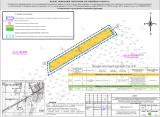 МАТЕРИАЛЫ ПО ОБОСНОВАНИЮ ПРОЕКТА МЕЖЕВАНИЯ ТЕРРИТОРИИРаздел 8. Графическая часть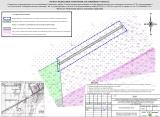 Администрациямуниципального района СергиевскийСамарской области  ПОСТАНОВЛЕНИЕ«25» июня 2020 г.                                                                                                                                                                                                       № 688Об утверждении  Порядка предоставления  субсидий за счет средств бюджета муниципального района Сергиевский юридическим лицам (за исключением субсидий государственным (муниципальным) учреждениям), индивидуальным предпринимателям-производителям услуг, в целях финансового обеспечения (возмещения) затрат в связи с оказанием услуг по перевозке отдельных категорий граждан по социальной карте жителя Самарской области  в связи с сокращением пассажиропотока в условиях угрозы распространения новой коронавирусной инфекции (COVID-19) по внутримуниципальным маршрутам на автомобильном транспорте общего пользования, в границах муниципального района Сергиевский Самарской областиВ соответствии с Бюджетным кодексом Российской Федерации от 31.07.1998 №145-ФЗ, Федеральным законом от 06.10.2003 № 131-ФЗ «Об общих принципах организации местного самоуправления в Российской Федерации», Уставом муниципального района Сергиевский,  Администрация муниципального района Сергиевский  ПОСТАНОВЛЯЕТ:1. Утвердить Порядок предоставления субсидий за счет средств бюджета муниципального района Сергиевский юридическим лицам (за исключением субсидий государственным (муниципальным) учреждениям), индивидуальным предпринимателям-производителям услуг, в целях финансового обеспечения (возмещения) затрат в связи с оказанием услуг по перевозке отдельных категорий граждан по социальной карте жителя Самарской области  в связи с сокращением пассажиропотока в условиях угрозы распространения новой коронавирусной инфекции (COVID-19) по внутримуниципальным маршрутам на автомобильном транспорте общего пользования, в границах муниципального района Сергиевский Самарской области2. Опубликовать настоящее постановление в газете «Сергиевский вестник».3. Настоящее постановление вступает в силу со дня его официального опубликования.4. Контроль за выполнением настоящего постановления возложить на заместителя Главы муниципального района Сергиевский Самарской области Чернова А.Е.	Глава муниципального района Сергиевский                                                                                         А.А. ВеселовПриложение к постановлению администрации муниципального района Сергиевский«25» июня 2020 г.Порядок предоставления субсидий за счет средств бюджета муниципального района Сергиевский юридическим лицам (за исключением субсидий государственным (муниципальным) учреждениям), индивидуальным предпринимателям-производителям услуг, в целях финансового обеспечения (возмещения) затрат в связи с оказанием услуг по перевозке отдельных категорий граждан по социальной карте жителя Самарской области  в связи с сокращением пассажиропотока в условиях угрозы распространения новой коронавирусной инфекции (COVID-19) по внутримуниципальным маршрутам на автомобильном транспорте общего пользования, в границах муниципального района Сергиевский Самарской области1. Настоящий Порядок устанавливает механизм предоставления субсидий за счет средств бюджета муниципального района Сергиевский юридическим лицам (за исключением субсидий государственным (муниципальным) учреждениям), индивидуальным предпринимателям-производителям услуг, в целях финансового обеспечения (возмещения) затрат в связи с оказанием услуг по перевозке отдельных категорий граждан по социальной карте жителя Самарской области  в связи с сокращением пассажиропотока в условиях угрозы распространения новой коронавирусной инфекции (COVID-19) по внутримуниципальным маршрутам на автомобильном транспорте общего пользования, в границах муниципального района Сергиевский Самарской области (далее-субсидии).2. Субсидии предоставляются Администрацией муниципального района Сергиевский (далее – Администрация района) на безвозмездной и безвозвратной основе в соответствии со сводной бюджетной росписью бюджета муниципального района Сергиевский на соответствующий финансовый год в пределах лимитов бюджетных обязательств по предоставлению субсидий, утвержденных в установленном порядке Администрации района  на финансовое обеспечение (возмещение) затрат в связи с оказанием услуг по перевозке отдельных категорий граждан по социальной карте жителя Самарской области  в связи с сокращением пассажиропотока в условиях угрозы распространения новой коронавирусной инфекции (COVID-19) по внутримуниципальным маршрутам на автомобильном транспорте общего пользования, в границах муниципального района Сергиевский Самарской области (далее -  район).3. Получателями субсидий являются юридические лица (за исключением государственных (муниципальных) учреждений), индивидуальные предприниматели – производители услуг, осуществляющие свою деятельность на территории района  по перевозке отдельных категорий граждан по социальной карте жителя Самарской области  в связи с сокращением пассажиропотока в условиях угрозы распространения новой коронавирусной инфекции (COVID-19) по внутримуниципальным маршрутам на автомобильном транспорте общего пользования в границах района, соответствующие  следующим критериям:- наличие на праве собственности или ином законном основании транспортных средств;- наличие у юридического лица, индивидуального предпринимателя договора с Администрацией района на осуществление перевозок;- наличие лицензии на осуществление деятельности по перевозке пассажиров автомобильным транспортом;- отсутствие задолженности по налогам, сборам и иным обязательным платежам в бюджеты бюджетной системы Российской Федерации, срок исполнения по которым наступил в соответствии с законодательством Российской Федерации;- отсутствие проводимых в соответствии с действующим законодательством процедур ликвидации, реорганизации, банкротства и приостановления деятельности юридического лица или индивидуального предпринимателя.Получатели субсидий не должны являться иностранными юридическими лицами, а также российскими юридическими лицами, в уставном (складочном) капитале которых доля участия иностранных юридических лиц, местом регистрации которых является государство или территория, включенные в утверждаемый Министреством финансов Российской Федерации перечень государств и территорий, предоставляющих льготный налоговый режим налогообложения и (или) не предусматривающих  раскрытия и предоставления информации при проведении финансовых операций (офшорные зоны) в отношении таких юридических лиц, в совокупности превышает 50 процентов.4. Предоставление субсидий осуществляется на основании заключенного Администрацией района  с Получателями субсидий соглашения о предоставлении субсидий по установленной форме при соблюдении Получателями субсидий следующих условий:- соблюдение юридическими лицами при предоставлении субсидий на финансовое обеспечение затрат запрета, установленного пунктом 5. 1 статьи 78 Бюджетного кодекса Российской Федерации;- наличие затрат, связанных с оказанием услуг по перевозке отдельных категорий  граждан по социальной карте жителя Самарской области в связи с сокращением пассажиропотока в условиях угрозы распространения новой коронавирусной инфекции (COVID – 19) по внутримуниципальным маршрутам на автомобильном транспорте общего пользования, в границах района;- наличие письменного согласия Получателя субсидии (за исключением государственных (муниципальных) унитарных предприятий, хозяйственных товариществ и обществ с участием  публично-правовых образований в их уставных (складочных) капиталах, а также  коммерческих организаций с участием таких товариществ и обществ в их уставных (складочных) капиталах) на осуществление Администрацией района  и органами  муниципального финансового контроля проверок соблюдения Получателем субсидии условий, целей и порядка предоставления субсидии.5. Для рассмотрения вопроса о предоставлении субсидии юридическому лицу, индивидуальному предпринимателю, необходимо предоставить в Администрацию района следующие документы:1) заявление с указанием полного наименования (фирменное наименование), организационно-правовой формы, места нахождения, адреса постоянно-действующего органа юридического лица, почтового адреса, необходимой суммы субсидии с указанием цели ее предоставления (для юридических лиц);заявление с указанием ФИО, данных документа, удостоверяющего личность (копию), места жительства, необходимой суммы субсидии с указанием цели ее предоставления (для индивидуальных предпринимателей);2) копию свидетельства о государственной регистрации юридического лица либо копию свидетельства о государственной регистрации физического лица в качестве индивидуального предпринимателя;3) копию устава со всеми изменениями и дополнениями;4) копию свидетельства о внесении записи в Единый государственный реестр юридических лиц либо индивидуальных предпринимателей;5) копию свидетельства о постановке на налоговый учет;6) документ, подтверждающий назначение на должность руководителя (приказ, решение участников т.п.), или доверенность, уполномочивающую физическое лицо на подписание  соглашения от лица организации;7) - расчет недополученных доходов в связи со снижением пассажиропотока;- расчет понесенных расходов на горюче-смазочные материалы в связи с сокращением пассажиропотока в условиях угрозы распространения новой коронавирусной инфекции (COVID – 19) по внутримуниципальным маршрутам на автомобильном транспорте общего пользования, в границах района;8) справки налогового органа и государственных внебюджетных фондов, подтверждающие отсутствие задолженности по налогам, сборам и иным платежам в бюджеты бюджетной системы Российской Федерации.6.  Представленные документы подлежат регистрации  в течение двух рабочих дней.7. Администрация в течение 5 рабочих дней со дня, следующего после получения представленного пакета документов, указанного в п.5 настоящего Порядка, определяет соответствие юридического лица требованиям, установленным п.3 настоящего Порядка.8. Основанием для отказа в предоставлении субсидии является:- несоответствие Получателя субсидии критериям, указанным в п.3  настоящего Порядка;- непредставление  или неполное представление Получателем субсидии документов, указанных в п.5 настоящего Порядка;- выявление недостоверной информации в представленных получателем субсидии документах;- наличие подчисток, приписок, зачеркнутых слов  и иных исправлений в представленных документах.9. Письменное уведомление об отказе в предоставлении субсидии с указанием причины отказа Администрация направляет юридическому лицу в течение 3 рабочих дней с момента принятия решения. Отказ юридическому лицу в предоставлении субсидии может быть обжалован в порядке, предусмотренном действующим законодательством.10. В случае принятия положительного решения о предоставлении субсидии Администрация в течение 3 рабочих дней с момента принятия решения заключает с юридическим лицом соглашение.11. Отказ в предоставлении субсидии не является препятствием  для повторной подачи заявления и документов при условии устранения причины, послужившей основанием для отказа. Рассмотрение заявления  документов осуществляется на общих основаниях в порядке, предусмотренном настоящим Порядком.12. Перечисление субсидии  осуществляется на отдельный расчетный счет Получателя субсидии.13. В случае нарушения Получателем условий, целей и порядка предоставления субсидии, установления нецелевого использования бюджетных средств или факта искажения данных, представленных в обоснование получения субсидии, излишне полученные средства и использованные не по целевому назначению средства подлежат возврату в бюджет муниципального района Сергиевский Самарской области в объеме допущенных нарушений в течение 5 рабочих дней с момента обнаружения.В случае если субсидия или ее часть не возвращена в установленный срок, она взыскивается в местный бюджет в порядке, установленном  действующим законодательством.14. Администрация и органы муниципального контроля муниципального района Сергиевский муниципального района Сергиевский Самарской области осуществляют контроль за соблюдением юридическими лицами  условий, целей и порядка предоставления субсидии. 15. Настоящий Порядок не предусматривает возврата остатков субсидии, не использованной в текущем финансовом году, поскольку субсидии по настоящему Порядок предоставляются в целях возмещения затрат.РОССИЙСКАЯ ФЕДЕРАЦИЯСАМАРСКАЯ ОБЛАСТЬ, СОБРАНИЕ ПРЕДСТАВИТЕЛЕЙСЕЛЬСКОГО ПОСЕЛЕНИЯ АНТОНОВКА МУНИЦИПАЛЬНОГО РАЙОНА СЕГИЕВСКИЙРЕШЕНИЕ«23» июня  2020г.                                                                                                                                                                                                         № 12«О назначении выборов депутатов Собрания представителей  сельского поселения Антоновка муниципального района Сергиевский Самарской области четвертого созыва»В соответствии с пунктом 2 статьи 23 Федерального закона от 06.10.2003 № 131-ФЗ «Об общих принципах организации местного самоуправления в Российской Федерации», пунктом 7 статьи 10 Федерального закона от 12.06.2002 №67-ФЗ «Об основных гарантиях избирательных прав и права на участие в референдуме граждан Российской Федерации», пунктом 4 статьи 12 Закона Самарской области от 31.12.2019 г. № 142-ГД «О выборах депутатов представительных органов муниципальных образований Самарской области» и Уставом сельского поселения Антоновка муниципального района Сергиевский Самарской области, Собрание представителей сельского поселения Антоновка муниципального района Сергиевский Самарской области,РЕШИЛО:1.Назначить выборы депутатов Собрания представителей сельского поселения Антоновка муниципального района Сергиевский Самарской области четвертого созыва  на 13 сентября 2020 года.2. Опубликовать настоящее Решение в газете «Сергиевский вестник».3. Направить данное Решение в Территориальную избирательную комиссию Сергиевского района Самарской области.4. Настоящее Решение вступает в силу со дня его официального опубликования.Председатель Собрания представителейсельского поселения Антоновка          Н.Д.ЛужновГлава сельского поселения Антоновка К.Е. ДолгаевРОССИЙСКАЯ ФЕДЕРАЦИЯСАМАРСКАЯ ОБЛАСТЬ, СОБРАНИЕ ПРЕДСТАВИТЕЛЕЙСЕЛЬСКОГО ПОСЕЛЕНИЯ ВЕРХНЯЯ ОРЛЯНКА МУНИЦИПАЛЬНОГО РАЙОНА СЕГИЕВСКИЙРЕШЕНИЕ « 23 » июня  2020г.                                                                                                                                                                                                     № 10«О назначении выборов депутатов Собрания представителей сельского поселения Верхняя Орлянка муниципального района Сергиевский Самарской области четвертого созыва»В соответствии с пунктом 2 статьи 23 Федерального закона от 06.10.2003 № 131-ФЗ «Об общих принципах организации местного самоуправления в Российской Федерации», пунктом 7 статьи 10 Федерального закона от 12.06.2002 №67-ФЗ «Об основных гарантиях избирательных прав и права на участие в референдуме граждан Российской Федерации», пунктом 4 статьи 12 Закона Самарской области от 31.12.2019 г. № 142-ГД «О выборах депутатов представительных органов муниципальных образований Самарской области» и Уставом сельского поселения Верхняя Орлянка муниципального района Сергиевский Самарской области, Собрание представителей сельского поселения Верхняя Орлянка муниципального района Сергиевский Самарской областиРЕШИЛО:1.Назначить выборы депутатов Собрания представителей сельского поселения Верхняя Орлянка муниципального района Сергиевский Самарской области четвертого созыва  на 13 сентября 2020 года.2. Опубликовать настоящее Решение в газете «Сергиевский вестник».3. Направить данное Решение в Территориальную избирательную комиссию Сергиевского района Самарской области.4. Настоящее Решение вступает в силу со дня его официального опубликования.Председатель Собрания представителей сельского поселения Верхняя Орлянка                               Т.В.Исмагилова         И.о. главы сельского поселения             Верхняя Орлянка                                                       Н.А.ЩепетоваРОССИЙСКАЯ ФЕДЕРАЦИЯСАМАРСКАЯ ОБЛАСТЬ, СОБРАНИЕ ПРЕДСТАВИТЕЛЕЙСЕЛЬСКОГО ПОСЕЛЕНИЯ ВОРОТНЕЕ МУНИЦИПАЛЬНОГО РАЙОНА СЕГИЕВСКИЙРЕШЕНИЕ «23» июня  2020г.                                                                                                                                                                                                        № 13«О назначении выборов депутатов Собрания представителей сельского поселения Воротнее  муниципального района Сергиевский Самарской области четвертого созыва»В соответствии с пунктом 2 статьи 23 Федерального закона от 06.10.2003 № 131-ФЗ «Об общих принципах организации местного самоуправления в Российской Федерации», пунктом 7 статьи 10 Федерального закона от 12.06.2002 №67-ФЗ «Об основных гарантиях избирательных прав и права на участие в референдуме граждан Российской Федерации», пунктом 4 статьи 12 Закона Самарской области от 31.12.2019 г. № 142-ГД «О выборах депутатов представительных органов муниципальных образований Самарской области» и Уставом сельского поселения Воротнее муниципального района Сергиевский Самарской области, Собрание представителей сельского поселения Воротнее муниципального района Сергиевский Самарской области,РЕШИЛО:1.Назначить выборы депутатов Собрания представителей сельского поселения Воротнее муниципального района Сергиевский Самарской области четвертого созыва  на 13 сентября 2020 года.2. Опубликовать настоящее Решение в газете «Сергиевский вестник».3. Направить данное Решение в Территориальную избирательную комиссию Сергиевского района Самарской области.4. Настоящее Решение вступает в силу со дня его официального опубликования.Председатель Собрания представителейсельского поселения Воротнеемуниципального района Сергиевский                                            Т.А.МамыкинаГлава сельского поселения Воротнеемуниципального района Сергиевский                                        А.И.СидельниковРОССИЙСКАЯ ФЕДЕРАЦИЯСАМАРСКАЯ ОБЛАСТЬ, СОБРАНИЕ ПРЕДСТАВИТЕЛЕЙСЕЛЬСКОГО ПОСЕЛЕНИЯ ЕЛШАНКА МУНИЦИПАЛЬНОГО РАЙОНА СЕГИЕВСКИЙРЕШЕНИЕ « 23 » июня  2020г.                                                                                                                                                                                                      № 12«О назначении выборов депутатов Собрания представителей сельского поселения Елшанка  муниципального района Сергиевский Самарской области четвертого созыва»В соответствии с пунктом 2 статьи 23 Федерального закона от 06.10.2003 № 131-ФЗ «Об общих принципах организации местного самоуправления в Российской Федерации», пунктом 7 статьи 10 Федерального закона от 12.06.2002 №67-ФЗ «Об основных гарантиях избирательных прав и права на участие в референдуме граждан Российской Федерации», пунктом 4 статьи 12 Закона Самарской области от 31.12.2019 г. № 142-ГД «О выборах депутатов представительных органов муниципальных образований Самарской области» и Уставом сельского поселения Елшанка муниципального района Сергиевский Самарской области, Собрание представителей сельского поселения Елшанка муниципального района Сергиевский Самарской области,РЕШИЛО:1.Назначить выборы депутатов Собрания представителей сельского поселения Елшанка муниципального района Сергиевский Самарской области четвертого созыва  на 13 сентября 2020 года.2. Опубликовать настоящее Решение в газете «Сергиевский вестник».3. Направить данное Решение в Территориальную избирательную комиссию Сергиевского района Самарской области.4. Настоящее Решение вступает в силу со дня его официального опубликования.Председатель Собрания представителейсельского поселения Елшанка	                                           А.В.ЗиновьевГлава сельского поселения Елшанка	                                              С.В.ПрокаевРОССИЙСКАЯ ФЕДЕРАЦИЯСАМАРСКАЯ ОБЛАСТЬ, СОБРАНИЕ ПРЕДСТАВИТЕЛЕЙСЕЛЬСКОГО ПОСЕЛЕНИЯ ЗАХАРКИНО МУНИЦИПАЛЬНОГО РАЙОНА СЕГИЕВСКИЙРЕШЕНИЕ « 23 » июня 2020 г.                                                                                                                                                                                                      № 13«О назначении выборов депутатов Собрания представителей сельского поселения Захаркино муниципального района Сергиевский Самарской области четвертого созыва»В соответствии с пунктом 2 статьи 23 Федерального закона от 06.10.2003 № 131-ФЗ «Об общих принципах организации местного самоуправления в Российской Федерации», пунктом 7 статьи 10 Федерального закона от 12.06.2002 №67-ФЗ «Об основных гарантиях избирательных прав и права на участие в референдуме граждан Российской Федерации», пунктом 4 статьи 12 Закона Самарской области от 31.12.2019 г. № 142-ГД «О выборах депутатов представительных органов муниципальных образований Самарской области» и Уставом сельского поселения Захаркино муниципального района Сергиевский Самарской области, Собрание представителей сельского поселения Захаркино муниципального района Сергиевский Самарской области,РЕШИЛО:1. Назначить выборы депутатов Собрания представителей сельского поселения Захаркино муниципального района Сергиевский Самарской области четвертого созыва  на 13 сентября 2020 года.2. Опубликовать настоящее Решение в газете «Сергиевский вестник».3. Направить данное Решение в Территориальную избирательную комиссию Сергиевского района Самарской области.4. Настоящее Решение вступает в силу со дня его официального опубликования.Председатель Собрания представителейсельского поселения Захаркино                                                А.А.Жаркова        Глава сельского поселения Захаркино                                                  А.В.ВеденинРОССИЙСКАЯ ФЕДЕРАЦИЯСАМАРСКАЯ ОБЛАСТЬ, СОБРАНИЕ ПРЕДСТАВИТЕЛЕЙСЕЛЬСКОГО ПОСЕЛЕНИЯ КАРМАЛО-АДЕЛЯКОВО МУНИЦИПАЛЬНОГО РАЙОНА СЕГИЕВСКИЙРЕШЕНИЕ « 23 » июня  2020г.                                                                                                                                                                                                      № 13«О назначении выборов депутатов Собрания представителей сельского поселения Кармало-Аделяково муниципального района Сергиевский Самарской области четвертого созыва»В соответствии с пунктом 2 статьи 23 Федерального закона от 06.10.2003 № 131-ФЗ «Об общих принципах организации местного самоуправления в Российской Федерации», пунктом 7 статьи 10 Федерального закона от 12.06.2002 №67-ФЗ «Об основных гарантиях избирательных прав и права на участие в референдуме граждан Российской Федерации», пунктом 4 статьи 12 Закона Самарской области от 31.12.2019 г. № 142-ГД «О выборах депутатов представительных органов муниципальных образований Самарской области» и Уставом сельского поселения Кармало-Аделяково муниципального района Сергиевский Самарской области, Собрание представителей сельского поселения Кармало-Аделяково муниципального района Сергиевский Самарской области,РЕШИЛО:1.Назначить выборы депутатов Собрания представителей сельского поселения Кармало-Аделяково муниципального района Сергиевский Самарской области четвертого созыва  на 13 сентября 2020 года.2. Опубликовать настоящее Решение в газете «Сергиевский вестник».3. Направить данное Решение в Территориальную избирательную комиссию Сергиевского района Самарской области.4. Настоящее Решение вступает в силу со дня его официального опубликования.Председатель Собрания представителейсельского поселения Кармало-Аделяково                                            Н.П.МалиновскийГлава сельского поселения Кармало-Аделяково                                                                                О.М.КарягинРОССИЙСКАЯ ФЕДЕРАЦИЯСАМАРСКАЯ ОБЛАСТЬ, СОБРАНИЕ ПРЕДСТАВИТЕЛЕЙСЕЛЬСКОГО ПОСЕЛЕНИЯ КАЛИНОВКА МУНИЦИПАЛЬНОГО РАЙОНА СЕГИЕВСКИЙРЕШЕНИЕ « 23 » июня  2020г.                                                                                                                                                                                                      № 15«О назначении выборов депутатов Собрания представителей сельского поселения Калиновка  муниципального района Сергиевский Самарской области четвертого созыва»В соответствии с пунктом 2 статьи 23 Федерального закона от 06.10.2003 № 131-ФЗ «Об общих принципах организации местного самоуправления в Российской Федерации», пунктом 7 статьи 10 Федерального закона от 12.06.2002 №67-ФЗ «Об основных гарантиях избирательных прав и права на участие в референдуме граждан Российской Федерации», пунктом 4 статьи 12 Закона Самарской области от 31.12.2019 г. № 142-ГД «О выборах депутатов представительных органов муниципальных образований Самарской области» и Уставом сельского поселения Калиновка муниципального района Сергиевский Самарской области, Собрание представителей сельского поселения Калиновка муниципального района Сергиевский Самарской области,РЕШИЛО:1.Назначить выборы депутатов Собрания представителей сельского поселения Калиновка муниципального района Сергиевский Самарской области четвертого созыва  на 13 сентября 2020 года.2. Опубликовать настоящее Решение в газете «Сергиевский вестник».3. Направить данное Решение в Территориальную избирательную комиссию Сергиевского района Самарской области.4. Настоящее Решение вступает в силу со дня его официального опубликования.Председатель Собрания представителейсельского поселения Калиновка А.Н.КупцовГлава сельского поселения Калиновка                                      С.В.БеспаловРОССИЙСКАЯ ФЕДЕРАЦИЯСАМАРСКАЯ ОБЛАСТЬ СОБРАНИЕ ПРЕДСТАВИТЕЛЕЙСЕЛЬСКОГО ПОСЕЛЕНИЯ КАНДАБУЛАК МУНИЦИПАЛЬНОГО РАЙОНА СЕГИЕВСКИЙРЕШЕНИЕ «23» июня  2020 г.                                                                                                                                                                                                       № 11«О назначении выборов депутатов Собрания представителей сельского поселения Кандабулак  муниципального района Сергиевский Самарской области четвертого созыва»В соответствии с пунктом 2 статьи 23 Федерального закона от 06.10.2003 № 131-ФЗ «Об общих принципах организации местного самоуправления в Российской Федерации», пунктом 7 статьи 10 Федерального закона от 12.06.2002 №67-ФЗ «Об основных гарантиях избирательных прав и права на участие в референдуме граждан Российской Федерации», пунктом 4 статьи 12 Закона Самарской области от 31.12.2019 г. № 142-ГД «О выборах депутатов представительных органов муниципальных образований Самарской области» и Уставом сельского поселения Кандабулак муниципального района Сергиевский Самарской области, Собрание представителей сельского поселения Кандабулак муниципального района Сергиевский Самарской области,РЕШИЛО:1.Назначить выборы депутатов Собрания представителей сельского поселения Кандабулак муниципального района Сергиевский Самарской области четвертого созыва  на 13 сентября 2020 года.2. Опубликовать настоящее Решение в газете «Сергиевский вестник».3. Направить данное Решение в Территориальную избирательную комиссию Сергиевского района Самарской области.4. Настоящее Решение вступает в силу со дня его официального опубликования.Председатель Собрания представителейсельского поселения Кандабулак  С.И. КадероваГлава сельского поселения Кандабулак  муниципального района СергиевскийВ.А. ЛитвиненкоРОССИЙСКАЯ ФЕДЕРАЦИЯСАМАРСКАЯ ОБЛАСТЬ, СОБРАНИЕ ПРЕДСТАВИТЕЛЕЙСЕЛЬСКОГО ПОСЕЛЕНИЯ КРАСНОСЕЛЬСКОЕ МУНИЦИПАЛЬНОГО РАЙОНА СЕГИЕВСКИЙРЕШЕНИЕ « 23 » июня  2020г.                                                                                                                                                                                                      № 12«О назначении выборов депутатов Собрания представителей сельского поселения Красносельское  муниципального района Сергиевский Самарской области четвертого созыва»В соответствии с пунктом 2 статьи 23 Федерального закона от 06.10.2003 № 131-ФЗ «Об общих принципах организации местного самоуправления в Российской Федерации», пунктом 7 статьи 10 Федерального закона от 12.06.2002 №67-ФЗ «Об основных гарантиях избирательных прав и права на участие в референдуме граждан Российской Федерации», пунктом 4 статьи 12 Закона Самарской области от 31.12.2019 г. № 142-ГД «О выборах депутатов представительных органов муниципальных образований Самарской области» и Уставом сельского поселения Красносельское  муниципального района Сергиевский Самарской области, Собрание представителей сельского поселения Красносельское муниципального района Сергиевский Самарской области,РЕШИЛО:1.Назначить выборы депутатов Собрания представителей сельского поселения Красносельское муниципального района Сергиевский Самарской области четвертого созыва  на 13 сентября 2020 года.2. Опубликовать настоящее Решение в газете «Сергиевский вестник».3. Направить данное Решение в Территориальную избирательную комиссию Сергиевского района Самарской области.4. Настоящее Решение вступает в силу со дня его официального опубликования.Председатель собрания представителей                                           Н.А.КаемоваГлава сельского поселения Красносельское                                     Н.В.ВершковРОССИЙСКАЯ ФЕДЕРАЦИЯСАМАРСКАЯ ОБЛАСТЬ, СОБРАНИЕ ПРЕДСТАВИТЕЛЕЙСЕЛЬСКОГО ПОСЕЛЕНИЯ КУТУЗОВСКИЙ МУНИЦИПАЛЬНОГО РАЙОНА СЕГИЕВСКИЙРЕШЕНИЕ « 23 » июня  2020г.                                                                                                                                                                                                      № 13«О назначении выборов депутатов Собрания представителей сельского поселения Кутузовский муниципального района Сергиевский Самарской области четвертого созыва»В соответствии с пунктом 2 статьи 23 Федерального закона от 06.10.2003 № 131-ФЗ «Об общих принципах организации местного самоуправления в Российской Федерации», пунктом 7 статьи 10 Федерального закона от 12.06.2002 №67-ФЗ «Об основных гарантиях избирательных прав и права на участие в референдуме граждан Российской Федерации», пунктом 4 статьи 12 Закона Самарской области от 31.12.2019 г. № 142-ГД «О выборах депутатов представительных органов муниципальных образований Самарской области» и Уставом сельского поселения Кутузовский муниципального района Сергиевский Самарской области, Собрание представителей сельского поселения Кутузовский муниципального района Сергиевский Самарской области,РЕШИЛО:1.Назначить выборы депутатов Собрания представителей сельского поселения Кутузовский муниципального района Сергиевский Самарской области четвертого созыва  на 13 сентября 2020 года.2. Опубликовать настоящее Решение в газете «Сергиевский вестник».3. Направить данное Решение в Территориальную избирательную комиссию Сергиевского района Самарской области.4. Настоящее Решение вступает в силу со дня его официального опубликования.Председатель Собрания представителейсельского поселения Кутузовскиймуниципального района Сергиевский                                                 А.А.СедовГлава сельского поселения Кутузовскиймуниципального района Сергиевский                         А.В.СабельниковаРОССИЙСКАЯ ФЕДЕРАЦИЯСАМАРСКАЯ ОБЛАСТЬ, СОБРАНИЕ ПРЕДСТАВИТЕЛЕЙСЕЛЬСКОГО ПОСЕЛЕНИЯ ЛИПОВКА МУНИЦИПАЛЬНОГО РАЙОНА СЕРГИЕВСКИЙРЕШЕНИЕ « 23 » июня  2020г.                                                                                                                                                                                                      № 11«О назначении выборов депутатов Собрания представителей  сельского поселения Липовка муниципального района Сергиевский Самарской области четвертого созыва»В соответствии с пунктом 2 статьи 23 Федерального закона от 06.10.2003 № 131-ФЗ «Об общих принципах организации местного самоуправления в Российской Федерации», пунктом 7 статьи 10 Федерального закона от 12.06.2002 №67-ФЗ «Об основных гарантиях избирательных прав и права на участие в референдуме граждан Российской Федерации», пунктом 4 статьи 12 Закона Самарской области от 31.12.2019 г. № 142-ГД «О выборах депутатов представительных органов муниципальных образований Самарской области» и Уставом сельского поселения Липовка муниципального района Сергиевский Самарской области, Собрание представителей сельского поселения Липовка муниципального района Сергиевский Самарской области,РЕШИЛО:1.Назначить выборы депутатов Собрания представителей сельского поселения Липовка муниципального района Сергиевский Самарской области четвертого созыва  на 13 сентября 2020 года.2. Опубликовать настоящее Решение в газете «Сергиевский вестник».3. Направить данное Решение в Территориальную избирательную комиссию Сергиевского района Самарской области.4. Настоящее Решение вступает в силу со дня его официального опубликования.Председатель Собрания представителейсельского поселения Липовка Н.Н. ТихоноваГлава сельского поселения Липовкамуниципального района СергиевскийС.И. ВершининРОССИЙСКАЯ ФЕДЕРАЦИЯСАМАРСКАЯ ОБЛАСТЬ, СОБРАНИЕ ПРЕДСТАВИТЕЛЕЙСЕЛЬСКОГО ПОСЕЛЕНИЯ СВЕТЛОДОЛЬСК МУНИЦИПАЛЬНОГО РАЙОНА СЕГИЕВСКИЙРЕШЕНИЕ « 23 » июня  2020г.                                                                                                                                                                                                      № 15«О назначении выборов депутатов Собрания представителей сельского поселения Светлодольск муниципального района Сергиевский Самарской области четвертого созыва»В соответствии с пунктом 2 статьи 23 Федерального закона от 06.10.2003 № 131-ФЗ «Об общих принципах организации местного самоуправления в Российской Федерации», пунктом 7 статьи 10 Федерального закона от 12.06.2002 №67-ФЗ «Об основных гарантиях избирательных прав и права на участие в референдуме граждан Российской Федерации», пунктом 4 статьи 12 Закона Самарской области от 31.12.2019 г. № 142-ГД «О выборах депутатов представительных органов муниципальных образований Самарской области» и Уставом сельского поселения Светлодольск муниципального района Сергиевский Самарской области, Собрание представителей сельского поселения Светлодольск муниципального района Сергиевский Самарской области,РЕШИЛО:1.Назначить выборы депутатов Собрания представителей сельского поселения Светлодольск муниципального района Сергиевский Самарской области четвертого созыва  на 13 сентября 2020 года.2. Опубликовать настоящее Решение в газете «Сергиевский вестник».3. Направить данное Решение в Территориальную избирательную комиссию Сергиевского района Самарской области.4. Настоящее Решение вступает в силу со дня его официального опубликования.Председатель Собрания представителейсельского поселения СветлодольскН.А.АнциноваГлава сельского поселения  СветлодольскН.В.АндрюхинРОССИЙСКАЯ ФЕДЕРАЦИЯСАМАРСКАЯ ОБЛАСТЬ, СОБРАНИЕ ПРЕДСТАВИТЕЛЕЙСЕЛЬСКОГО ПОСЕЛЕНИЯ СЕРГИЕВСК МУНИЦИПАЛЬНОГО РАЙОНА СЕГИЕВСКИЙРЕШЕНИЕ « 23 » июня  2020г.                                                                                                                                                                                                      № 13«О назначении выборов депутатов Собрания представителей сельского поселения Сергиевск  муниципального района Сергиевский Самарской области четвертого созыва»В соответствии с пунктом 2 статьи 23 Федерального закона от 06.10.2003 № 131-ФЗ «Об общих принципах организации местного самоуправления в Российской Федерации», пунктом 7 статьи 10 Федерального закона от 12.06.2002 №67-ФЗ «Об основных гарантиях избирательных прав и права на участие в референдуме граждан Российской Федерации», пунктом 4 статьи 12 Закона Самарской области от 31.12.2019 г. № 142-ГД «О выборах депутатов представительных органов муниципальных образований Самарской области» и Уставом сельского поселения Сергиевск муниципального района Сергиевский Самарской области, Собрание представителей сельского поселения Сергиевск муниципального района Сергиевский Самарской области,РЕШИЛО:1.Назначить выборы депутатов Собрания представителей сельского поселения Сергиевск муниципального района Сергиевский Самарской области четвертого созыва  на 13 сентября 2020 года.2. Опубликовать настоящее Решение в газете «Сергиевский вестник».3. Направить данное Решение в Территориальную избирательную комиссию Сергиевского района Самарской области.4. Настоящее Решение вступает в силу со дня его официального опубликования.Председатель Собрания представителейсельского поселения Сергиевск В.Б.КуликовГлава сельского поселения СергиевскМ.М.АрчибасовРОССИЙСКАЯ ФЕДЕРАЦИЯСАМАРСКАЯ ОБЛАСТЬ, СОБРАНИЕ ПРЕДСТАВИТЕЛЕЙСЕЛЬСКОГО ПОСЕЛЕНИЯ СЕРНОВОДСК МУНИЦИПАЛЬНОГО РАЙОНА СЕГИЕВСКИЙРЕШЕНИЕ « 23 » июня  2020г.                                                                                                                                                                                                      № 11«О назначении выборов депутатов Собрания представителей сельского поселения  Серноводск  муниципального района Сергиевский Самарской области четвертого созыва»В соответствии с пунктом 2 статьи 23 Федерального закона от 06.10.2003 № 131-ФЗ «Об общих принципах организации местного самоуправления в Российской Федерации», пунктом 7 статьи 10 Федерального закона от 12.06.2002 № 67-ФЗ «Об основных гарантиях избирательных прав и права на участие в референдуме граждан Российской Федерации», пунктом 4 статьи 12 Закона Самарской области от 31.12.2019 г. № 142-ГД «О выборах депутатов представительных органов муниципальных образований Самарской области» и Уставом сельского поселения Серноводск муниципального района Сергиевский Самарской области, Собрание представителей сельского поселения Серноводск муниципального района Сергиевский Самарской области,РЕШИЛО:1.Назначить выборы депутатов Собрания представителей сельского поселения Серноводск муниципального района Сергиевский Самарской области четвертого созыва  на 13 сентября 2020 года.2. Опубликовать настоящее Решение в газете «Сергиевский вестник».3. Направить данное Решение в Территориальную избирательную комиссию Сергиевского района Самарской области.4. Настоящее Решение вступает в силу со дня его официального опубликования.Председатель Собрания представителейсельского поселения Серноводск                                            С.А.ВоякинИ.о.Глава сельского поселения Серноводск                                       О.И.Краснова   РОССИЙСКАЯ ФЕДЕРАЦИЯСАМАРСКАЯ ОБЛАСТЬ СОБРАНИЕ ПРЕДСТАВИТЕЛЕЙСЕЛЬСКОГО ПОСЕЛЕНИЯ СУРГУТ МУНИЦИПАЛЬНОГО РАЙОНА СЕГИЕВСКИЙРЕШЕНИЕ « 23 » июня  2020г.                                                                                                                                                                                                      № 13«О назначении выборов депутатов Собрания представителей сельского поселения Сургут муниципального района Сергиевский Самарской области четвертого созыва»В соответствии с пунктом 2 статьи 23 Федерального закона от 06.10.2003 № 131-ФЗ «Об общих принципах организации местного самоуправления в Российской Федерации», пунктом 7 статьи 10 Федерального закона от 12.06.2002 №67-ФЗ «Об основных гарантиях избирательных прав и права на участие в референдуме граждан Российской Федерации», пунктом 4 статьи 12 Закона Самарской области от 31.12.2019 г. № 142-ГД «О выборах депутатов представительных органов муниципальных образований Самарской области» и Уставом сельского поселения Сургут муниципального района Сергиевский Самарской области, Собрание представителей сельского поселения Сургут муниципального района Сергиевский Самарской области,РЕШИЛО:1.Назначить выборы депутатов Собрания представителей сельского поселения Сургут муниципального района Сергиевский Самарской области четвертого созыва  на 13 сентября 2020 года.2. Опубликовать настоящее Решение в газете «Сергиевский вестник».3. Направить данное Решение в Территориальную избирательную комиссию Сергиевского района Самарской области.4. Настоящее Решение вступает в силу со дня его официального опубликования.Председатель Собрания представителейсельского поселения Сургут                                 А.Б. АлександровГлава сельского поселения Сургут муниципального района Сергиевский                                         С.А. СодомовРОССИЙСКАЯ ФЕДЕРАЦИЯСАМАРСКАЯ ОБЛАСТЬ, СОБРАНИЕ ПРЕДСТАВИТЕЛЕЙГОРОДСКОГО ПОСЕЛЕНИЯ СУХОДОЛМУНИЦИПАЛЬНОГО РАЙОНА СЕГИЕВСКИЙРЕШЕНИЕ « 23 » июня  2020г.                                                                                                                                                                                                      № 12«О назначении выборов депутатов Собрания представителей городского поселения Суходол  муниципального района Сергиевский Самарской области четвертого созыва»В соответствии с пунктом 2 статьи 23 Федерального закона от 06.10.2003 № 131-ФЗ «Об общих принципах организации местного самоуправления в Российской Федерации», пунктом 7 статьи 10 Федерального закона от 12.06.2002 №67-ФЗ «Об основных гарантиях избирательных прав и права на участие в референдуме граждан Российской Федерации», пунктом 4 статьи 12 Закона Самарской области от 31.12.2019 г. № 142-ГД «О выборах депутатов представительных органов муниципальных образований Самарской области» и Уставом городского поселения Суходол муниципального района Сергиевский Самарской области, Собрание представителей городского поселения Суходол муниципального района Сергиевский Самарской области,РЕШИЛО:1.Назначить выборы депутатов Собрания представителей городского поселения Суходол муниципального района Сергиевский Самарской области четвертого созыва  на 13 сентября 2020 года.2. Опубликовать настоящее Решение в газете «Сергиевский вестник».3. Направить данное Решение в Территориальную избирательную комиссию Сергиевского района Самарской области.4. Настоящее Решение вступает в силу со дня его официального опубликования.Председатель Собрания представителейгородского поселения Суходол С.И.БарановГлава городского поселения Суходол В.В.СапрыкинРОССИЙСКАЯ ФЕДЕРАЦИЯСАМАРСКАЯ ОБЛАСТЬ, СОБРАНИЕ ПРЕДСТАВИТЕЛЕЙСЕЛЬСКОГО ПОСЕЛЕНИЯ   ЧЕРНОВКА МУНИЦИПАЛЬНОГО РАЙОНА СЕГИЕВСКИЙРЕШЕНИЕ « 23 » июня  2020г.                                                                                                                                                                                                      № 12«О назначении выборов депутатов Собрания представителей  сельского поселения Черновка муниципального района Сергиевский Самарской области четвертого созыва»В соответствии с пунктом 2 статьи 23 Федерального закона от 06.10.2003 № 131-ФЗ «Об общих принципах организации местного самоуправления в Российской Федерации», пунктом 7 статьи 10 Федерального закона от 12.06.2002 №67-ФЗ «Об основных гарантиях избирательных прав и права на участие в референдуме граждан Российской Федерации», пунктом 4 статьи 12 Закона Самарской области от 31.12.2019 г. № 142-ГД «О выборах депутатов представительных органов муниципальных образований Самарской области» и Уставом сельского поселения Черновка муниципального района Сергиевский Самарской области, Собрание представителей сельского поселения Черновка муниципального района Сергиевский Самарской области,РЕШИЛО:1.Назначить выборы депутатов Собрания представителей сельского поселения Черновка муниципального района Сергиевский Самарской области четвертого созыва  на 13 сентября 2020 года.2. Опубликовать настоящее Решение в газете «Сергиевский вестник».3. Направить данное Решение в Территориальную избирательную комиссию Сергиевского района Самарской области.4. Настоящее Решение вступает в силу со дня его официального опубликования.Председатель Собрания представителейСельского поселения Черновка                                                            И.В.МилюковаГлава сельского поселения   Черновкамуниципального района Сергиевский                                                 М.Р.ПростоваГлавамуниципального района СергиевскийСамарской областиПОСТАНОВЛЕНИЕ«24» июня 2020 г.                                                                                                                                                                                                        № 3/гО публичных слушаниях  по проекту Решения «Об исполнении бюджета муниципального района Сергиевский за 2019 год»В соответствии с Федеральным Законом Российской Федерации от 06.10.2003 года № 131-ФЗ «Об общих принципах организации местного самоуправления в Российской Федерации», Уставом муниципального района Сергиевский, Порядком организации и проведения  публичных слушаний в муниципальном районе Сергиевский Самарской области и в целях выявления общественного мнения и внесения предложений по проекту Решения «Об исполнении бюджета муниципального района Сергиевский за 2019 год»,ПОСТАНОВЛЯЮ:1. Назначить публичные слушания по проекту Решения «Об исполнении бюджета муниципального района Сергиевский за 2019 год» (прилагается) с 06 июля 2020 года по 20 июля 2020 года.2. Назначить лицом, ответственным за организацию и проведение публичных слушаний, ведение протокола публичных слушаний и протокола мероприятий по информированию жителей района по вопросу публичных слушаний главного специалиста организационного управления администрации муниципального района Сергиевский Комарову А.Ю.3.  Определить местом проведения публичных слушаний, в том числе местом проведения мероприятий по информированию жителей района по проекту Решения «Об исполнении бюджета муниципального района Сергиевский за 2019 год» здание администрации муниципального района Сергиевский, расположенное по адресу: с. Сергиевск, ул. Ленина, 22.4.  Мероприятия по информированию жителей района по публичным слушаниям назначить на 13 июля 2020 года в период с 10-00 до 12-00 часов.5.  Прием замечаний и предложений от заинтересованных лиц по публичным слушаниям по обсуждению проекта Решения «Об исполнении бюджета муниципального района Сергиевский за 2019 год» осуществлять Чечиной С.А. – заместителю руководителя Управления финансами администрации муниципального района Сергиевский Самарской области с 06.07.2020 года по 17.07.2020 года.6.  Опубликовать настоящее постановление в газете «Сергиевский вестник».7.  Настоящее постановление вступает в силу со дня его официального опубликования.8. Контроль за исполнением настоящего постановления возложить на заместителя Главы муниципального района Сергиевский А.Е. ЧерноваГлава муниципального района Сергиевский            А.А. ВеселовПриложение к Постановлению Главымуниципального района Сергиевскийот «24» июня 2020 г. № 3/гПРОЕКТ                                                                                                          СОБРАНИЕ ПРЕДСТАВИТЕЛЕЙМУНИЦИПАЛЬНОГО РАЙОНА СЕРГИЕВСКИЙСАМАРСКОЙ ОБЛАСТИРЕШЕНИЕ «__» _______  2020г.                                                                                                                                                                                                 № ___«Об исполнении бюджета  муниципального района Сергиевский за 2019 год»Рассмотрев представленный Администрацией муниципального района Сергиевский отчет об исполнении бюджета муниципального района Сергиевский за 2019 год, Собрание Представителей муниципального района Сергиевский РЕШИЛО:1. Утвердить исполнение бюджета муниципального района Сергиевский за 2019 год по доходам 1 209 017 тыс. рублей и по расходам в сумме 1 213 415 тыс. рублей с превышением расходов над доходами в сумме 4 398 тыс. рублей.2. Утвердить поступление доходов в местный бюджет по кодам классификации доходов бюджетов в разрезе главных администраторов доходов бюджетов в соответствии с приложением 1.3. Утвердить расходы местного бюджета по ведомственной структуре расходов местного бюджета  в соответствии с приложением 2.4. Утвердить расходы местного бюджета по разделам и подразделам классификации расходов бюджета в соответствии с приложением 3.5. Утвердить источники финансирования дефицита бюджета муниципального района Сергиевский по кодам классификации источников финансирования дефицитов бюджетов  в соответствии с приложением 4.6.Утвердить отчет о расходовании средств резервного фонда администрации муниципального района Сергиевский в соответствии с приложением 5.7. Утвердить отчет об использовании средств дорожного фонда муниципального района Сергиевский в соответствии с приложением 6.8. Утвердить сведения о численности муниципальных служащих органов местного самоуправления, работников муниципальных учреждений и фактических затратах на их денежное содержание по муниципальному району Сергиевский в соответствии с приложением 7.9. Настоящее решение опубликовать в газете «Сергиевский вестник» и разместить на официальном сайте муниципального района Сергиевский http://www.sergievsk.ru/.10. Настоящее решение вступает в силу с момента его официального опубликования.Глава муниципального района Сергиевский                                 А.А. Веселов Председатель Собрания Представителеймуниципального района Сергиевский                                            Ю.В. АнциновПриложение № 1к Решению Собрания представителей муниципального района Сергиевский "Об исполнении бюджета муниципального района Сергиевский за 2019 год"  от "____" ____________ № _____	ДОХОДЫбюджета муниципального района Сергиевский за 2019 год по кодам классификации доходов бюджетов	в разрезе главных администраторов доходов бюджетовПриложение № 2                                                                     к Решению Собрания представителей муниципального района Сергиевский "Об исполнении бюджета муниципального района Сергиевский за 2019 год"Ведомственная структура расходов бюджета муниципального района Сергиевский Самарской области за 2019 годПриложение № 3к Решению Собрания представителеймуниципального района СергиевскийСамарской области "Об исполнении бюджета муниципального района Сергиевский за 2019 год"	Распределение бюджетных ассигнований за 2019 год по разделам и подразделам классификации расходов бюджета муниципального района Сергиевский Самарской областиЕдиница измерения: тыс. руб.	Приложение № 4                                                                                                                                                                           к  Решению Собрания представителей муниципального района Сергиевский "Об исполнении бюджета муниципального района Сергиевский за 2019 год"  Источники финансирования дефицита бюджета за девять месяцев 2019 года по кодам классификации источников финансирования дефицитов бюджетовПриложение № 5                                               к  Решению Собрания представителей муниципального района Сергиевский                                                 "Об исполнении бюджета муниципального района Сергиевский за 2019 год"Информация об использовании бюджетных ассигнований  резервного фонда администрации муниципального района Сергиевский для финансирования непредвиденных расходов за 2019 годПриложение № 6                                               к  Постановлению администрации муниципального района Сергиевский                                                 "Об исполнении бюджета муниципального района Сергиевский за 2019 год"ОТЧЕТ об использовании средств дорожного фонда муниципального района Сергиевский за 2019 годтыс.руб.1. Поступления дорожного фонда					2. Выбытия дорожного фондаСведения о предоставленных муниципальных гарантиях за 2019 годтыс. руб.Приложение № 7                                       к Постановлению администрации муниципального района Сергиевский  "Об исполнении бюджета муниципального района Сергиевский за 2019 год"Сведения о численности муниципальных служащих органов местного самоуправления, работников муниципальных учреждений и фактических затрат на их денежное содержание по муниципальному району Сергиевский за 2019 годРаздел 1. Проект планировки территории. Графическая частьРаздел 1. Проект планировки территории. Графическая частьСтр.Чертеж красных линий. Чертеж границ зон планируемого размещения линейных объектов, подлежащих переносу (переустройству) из зон планируемого размещения линейных объектов. Чертеж границ зон планируемого размещения линейного объекта ______________________________________________________5-10Раздел 2. Положение о размещении линейных объектовРаздел 2. Положение о размещении линейных объектовНаименование, основные характеристики (категория, протяженность, проектная мощность, пропускная способность, грузонапряженность, интенсивность движения) и назначение планируемого для размещения линейного объекта______12-14Перечень субъектов Российской Федерации, перечень муниципальных районов, городских округов в составе субъектов Российской Федерации, перечень поселений, населенных пунктов, внутригородских территорий городов федерального значения, на территориях которых устанавливаются зоны планируемого размещения линейных объектов_______________________________15Характеристика зоны планируемого размещения линейного объекта____________15-22Предельные параметры разрешенного строительства, реконструкции объектов капитального строительства, входящих в состав линейных объектов в границах зон их планируемого размещения__________________________________________22Перечень координат характерных точек границ зон планируемого размещения линейных объектов, подлежащих переносу (переустройству) из зон планируемого размещения линейных объектов ___________________________________________22Информация о необходимости осуществления мероприятий по сохранению объектов культурного наследия от возможного негативного воздействия в связи с размещением линейных объектов _________________________________________23Информация о необходимости осуществления мероприятий по защите сохраняемых объектов капитального строительства (здание, строение, сооружение, объекты, строительство которых не завершено), существующих и строящихся на момент подготовки проекта планировки территории, а также объектов капитального строительства, планируемых к строительству в соответствии с ранее утвержденной документацией по планировке территории, от возможного негативного воздействия в связи с размещением линейных объектов_23Информация о необходимости осуществления мероприятий по охране окружающей среды______________________________________________________23-25Информация о необходимости осуществления мероприятий по защите территории от чрезвычайных ситуаций природного и техногенного характера, в том числе по обеспечению пожарной безопасности и гражданской обороне__________________25-27№Наименование показателейЕд. изм.КоличествоПримечаниеГазопровод высокого давления 1 категории подземный Газопровод высокого давления 1 категории подземный Газопровод высокого давления 1 категории подземный Газопровод высокого давления 1 категории подземный Газопровод высокого давления 1 категории подземный 1Давление в месте врезкиМПаРр≤1.2МПа Рф≤0,8МПа2Протяженность полиэтиленового подземного газопровода  коэф. зап. пр. не менее  2.0 Ø63х7.1 ГОСТ Р 50838-09 м178.0Протяженность стального подземного газопровода  Ø57х3.5   ГОСТ 10704-91м3.0Газопровод высокого давления 1 категории надземныйГазопровод высокого давления 1 категории надземныйГазопровод высокого давления 1 категории надземныйГазопровод высокого давления 1 категории надземныйГазопровод высокого давления 1 категории надземный3Протяженность стального надземного газопровода  Ø57х3,5  ГОСТ 10704-91м1.0Номер точки Координаты  Координаты  Дирекционный угол,градусы минута секунда Расстояние, м Номер точки X  Y  Дирекционный угол,градусы минута секунда Расстояние, м 1461389.252243178.63239 08 39184.362461294.702243020.36355 08 0322.253461316.872243018.4759 08 39171.254461404.692243165.48139 35 2520.281461389.252243178.63Площадь – 3555  кв.м.Площадь – 3555  кв.м.Площадь – 3555  кв.м.Площадь – 3555  кв.м.Площадь – 3555  кв.м.Источник чрезвычайной ситуацииХарактер воздействия поражающего фактораСильный ветерВетровая нагрузка, аэродинамическое давление на ограждающие конструкцииЭкстремальные атмосферные осадки (ливень, метель)Подтопление территории, фундаментов, снеговая нагрузка, ветровая нагрузка, снежные заносыГрадУдарная динамическая нагрузкаГрозаЭлектрические разрядыДеформация грунтаПросадка и морозное пучение грунтаМорозыТемпературная деформация ограждающих конструкций, замораживание и разрыв коммуникацийЗемлетрясениеРазрушения и повреждения зданий, сооружений, коммуникаций в зависимости от силы явленияРаздел 6. Пояснительная запискаРаздел 6. Пояснительная запискаСтр.Общие данные__________________________________________________________5-6Цели и задачи проекта межевания__________________________________________6Нормативная база_______________________________________________________6-7Сведения об использованных материалах___________________________________7Установление вида разрешенного использования образуемых земельных участков7Установление границ образуемых земельных участков в соответствии с проектом межевания территории__________________________________________________7-8Описание сформированных земель_________________________________________8Перечень и сведения о площади образуемых земельных участков_______________9Координаты образуемых земельных участков________________________________10Зоны с особыми условиями использования территории подлежащие установлению10-11Целевое назначение лесов, вид (виды) разрешенного использования лесного участка, количественные и качественные характеристики лесного участка, сведения о нахождении лесного участка в границах особо защитных участков лесов (в случае, если подготовка проекта межевания территории осуществляется в целях определения местоположения границ образуемых и (или) изменяемых лесных участков)________________________________________________________11Сведения о границах территории, в отношении которой утвержден проект межевания_____________________________________________________________11Раздел 7. Графические материалыРаздел 7. Графические материалыУтверждаемый чертеж проекта межевания территории М 1:1000___________________13МАТЕРИАЛЫ ПО ОБОСНОВАНИЮ ПРОЕКТА МЕЖЕВАНИЯ ТЕРРИТОРИИМАТЕРИАЛЫ ПО ОБОСНОВАНИЮ ПРОЕКТА МЕЖЕВАНИЯ ТЕРРИТОРИИРаздел 8. Графические материалыРаздел 8. Графические материалыЧертеж по обоснованию проекта межевания территории М 1:1000__________________15Усл. №Усл. №Кадастровые номера исходных земельных участков,
 из которых образуется земельный участокS кв.м.Категория земельПравообладатель
земельного участкаРазрешенноеиспользованиеАдрес (описание местоположения)Планируемый вид разрешенного использования образуемого
земельного участкаВид права, на котором будет оформляться земельный участокОбразуемые земельные участки на период строительстваОбразуемые земельные участки на период строительстваОбразуемые земельные участки на период строительстваОбразуемые земельные участки на период строительстваОбразуемые земельные участки на период строительстваОбразуемые земельные участки на период строительстваОбразуемые земельные участки на период строительстваОбразуемые земельные участки на период строительстваОбразуемые земельные участки на период строительстваОбразуемые земельные участки на период строительства163:31:1015002:ЗУ163:31:1015002:ЗУ13555земли сельскохозяйственного назначенияневыделенная долевая собственность-Самарская область, Сергиевский район, с/п Светлодольскдля строительства объекта: «Техническое перевооружение сети газоснабжения Сергиевского района. Технологическое присоединение к газораспределительной сети гостиничного комплекса и СТО, расположенных в с/п Светлодольск. Газопровод высокого давления 1 кат. от существующего г/да в/д d=210 мм, проложенному между ГРП № 13 и ГРП № 8 через М5 до границ з/у к.н. 63:31:0000000:4761Публичный сервитутОбразуемые земельные участки на период эксплуатацииОбразуемые земельные участки на период эксплуатацииОбразуемые земельные участки на период эксплуатацииОбразуемые земельные участки на период эксплуатацииОбразуемые земельные участки на период эксплуатацииОбразуемые земельные участки на период эксплуатацииОбразуемые земельные участки на период эксплуатацииОбразуемые земельные участки на период эксплуатацииОбразуемые земельные участки на период эксплуатацииОбразуемые земельные участки на период эксплуатации263:31:1015002:ЗУ263:31:1015002:ЗУ23земли сельскохозяйственного назначенияневыделенная долевая собственность-Самарская область, Сергиевский район, с/п Светлодольскдля  эксплуатации наземных объектов газопровода высокого давленияПубличный сервитутНомерХУДир_уголДлина1461389.252243178.63239 08 39184.362461294.702243020.36355 08 0322.253461316.872243018.4759 08 39171.254461404.692243165.48139 35 2520.281461389.252243178.63Площадь=  3555 кв. м.Площадь=  3555 кв. м.Площадь=  3555 кв. м.Площадь=  3555 кв. м.Площадь=  3555 кв. м.НомерХУДир_уголДлина1461308.432243021.16270 00 001.002461308.432243020.16180 00 001.003461307.432243020.1690 00 001.004461307.432243021.160 00 001.001461308.432243021.165461395.742243169.75270 00 001.006461395.742243168.75180 00 001.007461394.742243168.7590 00 001.008461394.742243169.750 00 001.005461395.742243169.759461397.852243170.66270 00 001.0010461397.852243169.66180 00 001.0011461396.852243169.6690 00 001.0012461396.852243170.660 00 001.009461397.852243170.66Площадь=3 кв. м.Площадь=3 кв. м.Площадь=3 кв. м.Площадь=3 кв. м.Площадь=3 кв. м.НомерХУДир_уголДлина1461396.092243175.46329 08 115.002461400.392243172.89239 08 38182.193461306.942243016.49149 08 115.004461302.652243019.0559 08 38182.191461396.092243175.46Площадь= 22 677  кв.м.Площадь= 22 677  кв.м.Площадь= 22 677  кв.м.Площадь= 22 677  кв.м.Площадь= 22 677  кв.м.НомерХУДир_уголДлина1461286.352243016.19354 35 3433.272461319.472243013.0559 08 00178.773461411.192243166.51140 07 5029.964461388.192243185.71239 00 14197.761461286.352243016.19Площадь= 5612 кв.м.Площадь= 5612 кв.м.Площадь= 5612 кв.м.Площадь= 5612 кв.м.Площадь= 5612 кв.м.Код главного администратораКод вида, подвида классификации операций сектора государственного управления, относящихся к доходам бюджетаНаименование показателяИсполнено тыс. рублейО48Федеральная служба по надзору в сфере природопользованияФедеральная служба по надзору в сфере природопользования2 232О48112 01010 01 6000 120Плата за выбросы загрязняющих веществ в атмосферный воздух стационарными объектами393О48112 01030 01 6000 120Плата за сбросы загрязняющих веществ в водные объекты96О48112 01040 01 6000 120Плата за размещение отходов производства и потребления633О48112 01070 01 6000 120Плата за выбросы загрязняющих веществ, образующихся при сжигании на факельных установках и (или) рассеивании попутного нефтяного газа84О48116 25010 01 6000 140Денежные взыскания (штрафы) за нарушение законодательства Российской Федерации о недрах240О48116 35030 05 6000 140Суммы по искам о возмещении вреда, причиненного окружающей среде, подлежащие зачислению в бюджеты муниципальных районов785О76Федеральное агентство по рыболовствуФедеральное агентство по рыболовству2О76116 90050 05 6000 140Прочие поступления от денежных взысканий (штрафов) и иных сумм в возмещение ущерба, зачисляемые в бюджеты муниципальных районов2100Федеральное казначейство РФ Федеральное казначейство РФ 5 4541001 03 02231 01 0000 110Доходы от уплаты акцизов на дизельное топливо, подлежащие распределению между бюджетами субъектов Российской Федерации и местными бюджетами с учетом установленных дифференцированных нормативов отчислений в местные бюджеты (по нормативам, установленным Федеральным законом о федеральном бюджете в целях формирования дорожных фондов субъектов Российской Федерации)2 4821001 03 02241 01 0000 110Доходы от уплаты акцизов на моторные масла для дизельных и (или) карбюраторных (инжекторных) двигателей, подлежащие распределению между бюджетами субъектов Российской Федерации и местными бюджетами с учетом установленных дифференцированных нормативов отчислений в местные бюджеты (по нормативам, установленным Федеральным законом о федеральном бюджете в целях формирования дорожных фондов субъектов Российской Федерации)181001 03 02251 01 0000 110Доходы от уплаты акцизов на автомобильный бензин, подлежащие распределению между бюджетами субъектов Российской Федерации и местными бюджетами с учетом установленных дифференцированных нормативов отчислений в местные бюджеты (по нормативам, установленным Федеральным законом о федеральном бюджете в целях формирования дорожных фондов субъектов Российской Федерации)3 3161001 03 02261 01 0000 110Доходы от уплаты акцизов на прямогонный бензин, подлежащие распределению между бюджетами субъектов Российской Федерации и местными бюджетами с учетом установленных дифференцированных нормативов отчислений в местные бюджеты (по нормативам, установленным Федеральным законом о федеральном бюджете в целях формирования дорожных фондов субъектов Российской Федерации)-364141Федеральная служба по  надзору в сфере защиты прав потребителей и благополучия человека Федеральная служба по  надзору в сфере защиты прав потребителей и благополучия человека 1 7931411 16 08010 01 6000 140Денежные взыскания (штрафы) за административные правонарушения в области государственного регулирования производства и оборота этилового спирта, алкогольной, спиртосодержащей  продукции761411 16 08020 01 6000 140Денежные взыскания (штрафы) за административные правонарушения в области государственного регулирования производства и оборота табачной продукции101411 16 25050 01 6000 140Денежные взыскания (штрафы) за нарушение законодательства в области охраны окружающей среды201411 16 28000 01 6000 140Денежные взыскания (штрафы) за нарушение законодательства в области обеспечения санитарно-эпидемиологического благополучия человека и законодательства в сфере защиты прав потребителей1 4501411 16 43000 01 6000 140Прочие поступления от денежных взысканий и иных сумм в возмещение ущерба. зачисленные в бюджеты городских округов21411 16 90050 05 6000 140Прочие поступления от денежных взысканий (штрафов) и иных сумм в возмещение ущерба, зачисляемые в бюджеты муниципальных районов236161Федеральная антимонопольной службы Федеральная антимонопольной службы 861611 16 33050 05 6000 140Денежные взыскания(штрафы) за нарушение законодательства РФ о размещении заказов на поставку товаров, выполнение работ, оказание услуг для нужд муниципального района86182Федеральная налоговая службаФедеральная налоговая служба218 9081821 01 02000 01 0000 110Налог на доходы физических лиц 191 9391821 05 01000 01 0000 110Налог, взымаемый в связи с применением упрощенной системы налогообложения4 8321821 05 02000 02 0000 110Единый налог на вмененный доход для отдельных видов деятельности13 7501821 05 03000 01 0000 110Единый сельскохозяйственный налог447182105 04020 02 0000 110Налог, взымаемый в связи с применением патентной системы налогообложения3 3321821 08 03010 01 0000 110Государственная пошлина по делам, рассматриваемым в судах общей юрисдикции, мировыми судьями (за исключением Верховного Суда Российской Федерации)4 2891821 08 07010 01 8000 110Государственная пошлина за государственную регистрацию юридического лица, физических лиц в качестве индивидуальных предпринимателей, изменений, вносимых в учредительные документы юридического лица, за государственную регистрацию ликвидации юридического лица и другие юридически значимые действия91821 08 07310 01 8000 110Государственная пошлина за повторную выдачу свидетельства о постановке на учет в налоговом органе31821 16 03010 01 6000 140Денежные взыскания (штрафы) за нарушение законодательства о налогах и сборах, предусмотренные статьями 116, 117, 118, пунктами 1 2 статьи 120, статьями 125, 126, 128, 129, 129.1, 132, 133, 134, 135, 135.1 Налогового кодекса Российской Федерации391821 16 03030 01 6000 140Денежные взыскания (штрафы) за административные правонарушения в области налогов и сборов, предусмотренные Кодексом Российской Федерации об административных правонарушениях81821 16 06000 01 6000 140Денежные взыскания (штрафы) за нарушение  законодательства о применении контрольно-кассовой техники при осуществлении наличных денежных расчетов и (или) расчетов с использованием платежных карт2561821 16 90050 05 6000 140Прочие поступления от денежных взысканий (штрафов) и иных сумм в возмещение ущерба, зачисляемые в бюджеты муниципальных районов4188 Министерство внутренних дел Российской Федерации  Министерство внутренних дел Российской Федерации 1 6251881 08 06000 01 8003 110Государственная пошлина за совершение действий, связанных с приобретением гражданства Российской Федерации или выходом из гражданства Российской Федерации, а также с въездом в Российскую Федерацию или выездом из Российской Федерации3281881 08 06000 01 8005 110Государственная пошлина за совершение действий, связанных с приобретением гражданства Российской Федерации или выходом из гражданства Российской Федерации, а также с въездом в Российскую Федерацию или выездом из Российской Федерации341881 08 07100 01 8034 110Государственная пошлина за выдачу и обмен паспорта гражданина Российской Федерации (через МФЦ)1781881 08 07100 01 8035 110Государственная пошлина за выдачу и обмен паспорта гражданина Российской Федерации (через МФЦ)311881 08 07141 01 8000 110Государственная пошлина за государственную регистрацию транспортных средств и иные юридически значимые действия уполномоченных федеральных государственных органов, связанные с изменением и выдачей документов на транспортные средства, регистрационных знаков, водительских удостоверений1121881 16 08010 01 6000 140Денежные взыскания (штрафы) за административные правонарушения в области государственного регулирования производства и оборота этилового спирта, алкогольной, спиртосодержащей  продукции1671881 16 28000 01 6000 140Денежные взыскания (штрафы) за нарушение законодательства в области обеспечения санитарно-эпидемиологического благополучия человека и законодательства в сфере защиты прав потребителей231881 16 30030 01 6000 140Денежные взыскания (штрафы) за административные правонарушения в области дорожного движения41188116 43000 01 6000 140Денежные взыскания (штрафы) за нарушения законодательства РФ об административных правонарушениях предусмотренных ст.20.25 Кодекса РФ об административных правонарушениях2561881 16 90050 05 0000 140Прочие поступления от денежных взысканий (штрафов) и иных сумм в возмещение ущерба, зачисляемые в бюджеты муниципальных районов455321Федеральная служба государственной регистрации, кадастра и картографииФедеральная служба государственной регистрации, кадастра и картографии3 1363211 08 07020 01 8000 110Государственная пошлина за государственную регистрацию прав, ограничений (обременений) прав на недвижимое имущество и сделок с ним2 662321 1 16 25060 01 6000 140Денежные взыскания (штрафы) за нарушение  земельного законодательства474415Генеральная прокуратура РФГенеральная прокуратура РФ524151 16 90050 05 6000 140Прочие поступления от денежных взысканий (штрафов) и иных сумм в возмещение ущерба, зачисляемые в бюджеты муниципальных районов52601Администрация муниципального района Сергиевский Самарской областиАдминистрация муниципального района Сергиевский Самарской области745 2946011 13 01995 05 0000 130Прочие доходы от оказания платных услуг1486011 13 02995 05 0000 130Прочие доходы от компенсации затрат бюджетов муниципальных районов316011 13 33050 05 0000 140Денежные взыскания (штрафы) за нарушение законодательства Российской Федерации о размещении заказов на поставки товаров, выполнение работ, оказание услуг для нужд муниципальных районов536011 16 90050 05 6000 140Прочие поступления от денежных взысканий (штрафов) и иных сумм в возмещение ущерба, зачисляемые в бюджеты муниципальных районов1646011 17 05050 05 0000 180Прочие неналоговые доходы бюджетов муниципальных районов 76012 02 19999 05 0000 150 Прочие дотации бюджетам муниципальных районов1 6236012 02 20000 05 0000 150 Субсидии бюджетам субъектов Российской Федерации и муниципальных образований461 6186012 02 30000 05 0000 150 Субвенции бюджетам субъектов Российской Федерации и муниципальных образований27 7256012 02 40014 05 0000 150Межбюджетные трансферты, передаваемые бюджетам муниципальных районов из бюджетов поселений на осуществление части полномочий по решению вопросов местного значения в соответствии с заключенными соглашениями234 1146012 02 49999 05 0000 150Иные межбюджетные трансферты5 7776012 07 05030 05 0000 150Прочие безвозмездные поступления в бюджеты муниципальных районов15 1826012 19 60010 05 0000 150Возврат прочих остатков субсидий, субвенций и иных межбюджетных трансфертов, имеющих целевое назначение, прошлых лет из бюджетов муниципальных районов-1 149603Контрольное ревизионное управлениеКонтрольное ревизионное управление1936032 02 40014 05 0000 150Межбюджетные трансферты, передаваемые бюджетам муниципальных районов из бюджетов поселений на осуществление части полномочий по решению вопросов местного значения в соответствии с заключенными соглашениями193608 Комитет по управлению муниципальным имуществом муниципального района Сергиевский Самарской области Комитет по управлению муниципальным имуществом муниципального района Сергиевский Самарской области93 3186081 11 05013 05 0000 120Доходы, получаемые в виде арендной платы за земельные участки, государственная собственность на которые не разграничена и которые расположены в границах межселенных территорий муниципальных районов, а также средства от продажи права на заключение договоров аренды указанных земельных участков47 3136081 11 05013 13 0000 120Доходы, получаемые в виде арендной платы за земельные участки, государственная собственность на которые не разграничена и которые расположены в границах поселений, а также средства от продажи права на заключение договоров аренды указанных земельных участков14 4086081 11 05025 05 0000 120Доходы, получаемые в виде арендной платы, а также средства от продажи права на заключение договоров аренды за земли, находящиеся в собственности муниципальных районов (за исключением земельных участков муниципальных бюджетных и автономных учреждений)7056081 11 05035 05 0000 120Доходы от сдачи в аренду имущества, находящегося в оперативном управлении органов управления муниципальных районов и созданных ими учреждений (за исключением имущества муниципальных автономных учреждений)6 8736081 11 07015 05 0000 120Доходы от перечисления части прибыли, остающейся после уплаты налогов и иных обязательных платежей муниципальных унитарных предприятий, созданных муниципальными районами816081 11 09045 05 0003 120Прочие поступления от использования имущества, находящегося в собственности муниципальных районов (за исключением имущества муниципальных бюджетных и автономных учреждений, а также имущества муниципальных унитарных предприятий, в том числе казенных)4286081 14 02053 05 0000 430Доходы от реализации иного имущества, находящегося в собственности муниципальных районов (за исключением имущества муниципальных бюджетных и автономных учреждений, а также имущества муниципальных унитарных предприятий, в том числе казенных), в части реализации основных средств по указанному имуществу3 3026081 14 06013 05 0000 430Доходы от продажи земельных участков, государственная собственность на которые не разграничена и которые расположены в границах межселенных территорий муниципальных районов8 5346081 14 06013 13 0000 430Доходы от продажи земельных участков, государственная собственность на которые не разграничена и которые расположены в границах поселений3 1206081 14 06025 05 0000 430Доходы от продажи земельных участков, находящихся в собственности муниципальных районов (за исключением земельных участков муниципальных бюджетных и автономных учреждений)3 6146081 17 01050 05 0000 180Невыясненные поступления, зачисляемые в бюджеты муниципальных районов-26081 17 05050 05 0000 180Прочие неналоговые доходы бюджетов муниципальных районов3086082 02 40014 05 0000 150Межбюджетные трансферты, передаваемые бюджетам муниципальных районов из бюджетов поселений на осуществление части полномочий по решению вопросов местного значения в соответствии с заключенными соглашениями4 635631Управление культуры администрации муниципального района Сергиевский Самарской областиУправление культуры администрации муниципального района Сергиевский Самарской области32 9256312 02 40014 05 0000 150Межбюджетные трансферты, передаваемые бюджетам муниципальных районов из бюджетов поселений на осуществление части полномочий по решению вопросов местного значения в соответствии с заключенными соглашениями17 2516312 02 45454 05 0000 150Межбюджетные трансферты, передаваемые бюджетам муниципальных районов на создание модельных муниципальных библиотек15 0006312 02 49999 05 0000 150Прочие межбюджетные трансферты, передаваемые бюджетам муниципальных районов2306012 07 05030 05 0000 150Прочие безвозмездные поступления в бюджеты муниципальных районов444707Министерство сельского хозяйства и продовольствия Самарской областиМинистерство сельского хозяйства и продовольствия Самарской области197071 16 90050 05 0000 140Прочие поступления от денежных взысканий (штрафов) и иных сумм в возмещение ущерба, зачисляемые в бюджеты муниципальных районов19720Департамент охоты и рыболовстваДепартамент охоты и рыболовства2677201 16 25030 01 0000 140Денежные взыскания (штрафы) за нарушение законодательства Российской Федерации об охране и использовании животного мира97201 16 90050 05 0000 140Прочие поступления от денежных взысканий (штрафов) и иных сумм в возмещение ущерба, зачисляемые в бюджеты муниципальных районов258730Государственная жилищная инспекция Самарской областиГосударственная жилищная инспекция Самарской области2947301 16 90050 05 0000 140Прочие поступления от денежных взысканий (штрафов) и иных сумм в возмещение ущерба, зачисляемые в бюджеты муниципальных районов294731Счетная палата Самарской областиСчетная палата Самарской области17311 16 90050 05 0000 140Прочие поступления от денежных взысканий (штрафов) и иных сумм в возмещение ущерба, зачисляемые в бюджеты муниципальных районов1732Департамент ветеринарии Самарской областиДепартамент ветеринарии Самарской области37321 16 90050 05 0000 140Прочие поступления от денежных взысканий (штрафов) и иных сумм в возмещение ущерба, зачисляемые в бюджеты муниципальных районов3931 Управление финансами Администрации муниципального района Сергиевский Самарской области Управление финансами Администрации муниципального района Сергиевский Самарской области103 4169311 16 90050 05 0000 140Прочие поступления от денежных взысканий (штрафов) и иных сумм в возмещение ущерба, зачисляемые в бюджеты муниципальных районов31 8849312 02 10000 00 0000 150Дотации бюджетам субъектов Российской Федерации и муниципальных образований27 5249312 02 20000 00 0000 150Субсидии бюджетам субъектов Российской Федерации и муниципальных образований (межбюджетные субсидии)38 1269312 02 30000 00 0000 150Субвенции бюджетам субъектов Российской Федерации и муниципальных образований 1 2419312 02 40014 05 0000 150Межбюджетные трансферты, передаваемые бюджетам муниципальных районов из бюджетов поселений на осуществление части полномочий по решению вопросов местного значения в соответствии с заключенными соглашениями3 9439312 02 45550 05 0000 150Межбюджетные трансферты, передаваемые бюджетам муниципальных районов за достижение показателей деятельности органов исполнительной власти субъектов РФ700    ВСЕГО ДОХОДОВ    ВСЕГО ДОХОДОВ    ВСЕГО ДОХОДОВ1 209 017Код главного распорядителя бюджетных средствНаименование главного распорядителя средств местного бюджета, раздела, подраздела, целевой статьи, вида расходовРзПР ЦСРВРИсполнено, тыс. рублейИсполнено, тыс. рублейКод главного распорядителя бюджетных средствНаименование главного распорядителя средств местного бюджета, раздела, подраздела, целевой статьи, вида расходовРзПР ЦСРВРВсегов том числе за счёт безвозмездных поступлений600Собрание Представителей муниципального района Сергиевский1 79811600Функционирование законодательных (представительных) органов муниципальных образований01031 79811600Непрограммные направления расходов местного бюджета010399 0 00 000001 79811600Расходы на выплаты персоналу государственных (муниципальных) органов010399 0 00 000001201 61111600Иные закупки товаров, работ и услуг для обеспечения государственных (муниципальных) нужд010399 0 00 000002401870601Администрация муниципального района Сергиевский Самарской области989 287486 853601Функционирование высшего должностного лица субъекта Российской Федерации и муниципального образования01022 182251601Муниципальная программа "Совершенствование муниципального управления и повышение инвестиционной привлекательности  муниципального района Сергиевский" 010223 0 00 000002 182251601Расходы на выплаты персоналу государственных (муниципальных) органов010223 0 00 000001202 182251601Функционирование местных администраций010435 2405 548601Муниципальная программа "Совершенствование муниципального управления и повышение инвестиционной привлекательности  муниципального района Сергиевский" 010423 0 00 0000035 2405 548601Расходы на выплаты персоналу государственных (муниципальных) органов010423 0 00 0000012034 4695 548601Иные закупки товаров, работ и услуг для обеспечения государственных (муниципальных) нужд010423 0 00 000002407590601Уплата налогов, сборов и иных платежей010423 0 00 00000850120601Судебная система01052323601Муниципальная программа "Совершенствование муниципального управления и повышение инвестиционной привлекательности  муниципального района Сергиевский" 010523 0 00 000002323601Иные закупки товаров, работ и услуг для обеспечения государственных (муниципальных) нужд010523 0 00 000002402323601Другие общегосударственные вопросы011354 998734601Муниципальная  программа "Реконструкция, строительство, ремонт и укрепление материально-технической  базы учреждений  культуры, здравоохранения, образования, ремонт  муниципальных  административных зданий  муниципального района Сергиевский"011315 0 00 000003 85962601Иные закупки товаров, работ и услуг для обеспечения государственных (муниципальных) нужд011315 0 00 000002403 5890601Субсидии автономным учреждениям011315 0 00 0000062027062601Муниципальная программа "Обеспечение реализации  политики в сфере строительного комплекса и градостроительной деятельности муниципального района Сергиевский" 011319 0 00 0000012 409110601Расходы на выплаты персоналу казенных учреждений011319 0 00 0000011010 603110601Иные закупки товаров, работ и услуг для обеспечения государственных (муниципальных) нужд011319 0 00 000002401 6640601Уплата налогов, сборов и иных платежей011319 0 00 000008501420601Муниципальная программа "Совершенствование муниципального управления и повышение инвестиционной привлекательности  муниципального района Сергиевский" 011323 0 00 0000038 729562601Расходы на выплаты персоналу казенных учреждений011323 0 00 000001109 448104601Расходы на выплаты персоналу государственных (муниципальных) органов011323 0 00 0000012033601Иные закупки товаров, работ и услуг для обеспечения государственных (муниципальных) нужд011323 0 00 000002403 510254601Субсидии бюджетным учреждениям011323 0 00 000006109 29775601Субсидии автономным учреждениям011323 0 00 0000062016 076126601Исполнение судебных актов011323 0 00 000008303400601Уплата налогов, сборов и иных платежей011323 0 00 0000085010601Специальные расходы011323 0 00 00000880540601Защита населения и территории от чрезвычайных ситуаций природного и техногенного характера, гражданская оборона03096 7070601Муниципальная программа "Профилактика терроризма и экстремизма в муниципальном районе Сергиевский Самарской области" 030911 0 00 000004500601Субсидии автономным учреждениям030911 0 00 000006204500601Муниципальная программа "Защита населения и территорий от чрезвычайных ситуаций природного и техногенного характера, обеспечение пожарной безопасности на территории в м.р. Сергиевский" 030920 0 00 000004 2110601Иные закупки товаров, работ и услуг для обеспечения государственных (муниципальных) нужд030920 0 00 000002405630601Субсидии автономным учреждениям030920 0 00 000006203 6480601Муниципальная программа "Профилактика геморрагической лихорадки с почечным синдромом на территории муниципального района Сергиевский на 2016-2018 гг."030922 0 00 000001 4250601Иные закупки товаров, работ и услуг для обеспечения государственных (муниципальных) нужд030922 0 00 00000240880601Субсидии бюджетным учреждениям030922 0 00 00000610310601Субсидии автономным учреждениям030922 0 00 000006201 3060601Непрограммные направления расходов местного бюджета030999 0 00 00000 6210601Иные закупки товаров, работ и услуг для обеспечения государственных (муниципальных) нужд030999 0 00 00000 2406210601Другие вопросы в области национальной безопасности и правоохранительной деятельности03141 316811601Муниципальная  программа "Комплексная программа профилактики правонарушений в муниципальном районе Сергиевский Самарской области" 031401 0 00 000003000601Иные закупки товаров, работ и услуг для обеспечения государственных (муниципальных) нужд031401 0 00 00000240160601Премии и гранты031401 0 00 000003502840601Муниципальная программа "Совершенствование муниципального управления и повышение инвестиционной привлекательности  муниципального района Сергиевский"031423 0 00 00000961811601Расходы на выплаты персоналу государственных (муниципальных) органов 031423 0 00 00000120958808601Иные закупки товаров, работ и услуг для обеспечения государственных  (муниципальных) нужд031423 0 00 0000024033601Муниципальная программа "По противодействию незаконному обороту наркотических средств, профилактике наркомании, лечению и реабилитации наркозависимой части населения муниципального района Сергиевский Самарской области"031430 0 00 00000550601Иные закупки товаров, работ и услуг для обеспечения государственных (муниципальных) нужд031430 0 00 00000240550601Сельское хозяйство и рыболовство040559 9429 544601Муниципальная программа "Устойчивое развитие сельских территорий муниципального района Сергиевский Самарской области"040505 0 00 0000051 2661 500601Иные закупки товаров, работ и услуг для обеспечения государственных (муниципальных) нужд040505 0 00 000002402 1431 500601Бюджетные инвестиции040505 0 00 0000041049 1230601Муниципальная программа "Совершенствование муниципального управления и повышение инвестиционной привлекательности  муниципального района Сергиевский" 040523 0 00 000004 3883 756601Расходы на выплаты персоналу казенных учреждений040523 0 00 000001103 5913 189601Расходы на выплаты персоналу государственных (муниципальных) органов 040523 0 00 0000012033601Иные закупки товаров, работ и услуг для обеспечения государственных  (муниципальных) нужд040523 0 00 00000240783564601Уплата налогов, сборов и иных платежей040523 0 00 00000850120601Муниципальная программы "Развитие сельского хозяйства и регулирование рынков сельскохозяйственной продукции, сырья и продовольствия муниципального района Сергиевский Самарской области"040536 0 00 000004 2894 288601Иные закупки товаров, работ и услуг для обеспечения государственных  (муниципальных) нужд040536 0 00 000002407574601Субсидии юридическим лицам (кроме некоммерческих организаций), индивидуальным предпринимателям, физическим лицам040536 0 00 000008104 2144 214601Транспорт04083 0000601Муниципальная программа "Развитие транспортного обслуживания населения и организаций в муниципальном районе Сергиевский Самарской области" 040814 0 00 000003 0000601Субсидии юридическим лицам (кроме некоммерческих организаций), индивидуальным предпринимателям, физическим лицам040814 0 00 000008103 0000601Дорожное хозяйство (дорожные фонды)040993 6610601Муниципальная программа "Повышение  безопасности дорожного движения в муниципальном районе Сергиевский Самарской области"040902 0 00 000008560601Иные закупки товаров, работ и услуг для обеспечения государственных (муниципальных) нужд040902 0 00 000002408560601Муниципальная программа "Модернизация и развитие автомобильных дорог общего пользования местного значения в муниципальном районе Сергиевский Самарской области 040917 0 00 0000073 2550601Иные закупки товаров, работ и услуг для обеспечения государственных (муниципальных) нужд040917 0 00 0000024072 6140601Бюджетные инвестиции040917 0 00 000004106410601Муниципальная программа "Содержание улично-дорожной сети муниципального района Сергиевский" 040921 0 00 0000019 5500601Иные закупки товаров, работ и услуг для обеспечения государственных (муниципальных) нужд040921 0 00 0000024019 5500601Связь и информатика0410109109601Муниципальная программа "Совершенствование муниципального управления и повышение инвестиционной привлекательности  муниципального района Сергиевский" 041023 0 00 00000109109601Иные выплаты населению041023 0 00 00000360109109601Другие вопросы в области национальной экономики04125 313479601Муниципальная программа "Развитие малого и среднего предпринимательства в муниципальном районе Сергиевский"041203 0 00 000004 8160601Субсидии юридическим лицам (кроме некоммерческих организаций), индивидуальным предпринимателям, физическим лицам041203 0 00 000008104 8160601Муниципальная программа "Совершенствование муниципального управления и повышение инвестиционной привлекательности  муниципального района Сергиевский" 041223 0 00 00000497479601Расходы на выплаты персоналу государственных (муниципальных) органов 041223 0 00 00000120450431601Иные закупки товаров, работ и услуг для обеспечения государственных (муниципальных) нужд041223 0 00 000002404747601Жилищное хозяйство050141 13230 591601Муниципальная программа "Капитальный ремонт  общего имущества в многоквартирных домах, расположенных на территории  муниципального района Сергиевский Самарской области" 050104 0 00 000001 0010601Иные закупки товаров, работ и услуг для обеспечения государственных (муниципальных) нужд050104 0 00 000002401 0010601Муниципальная программа "Устойчивое развитие сельских территорий муниципального района Сергиевский Самарской области"050105 0 00 000006 9510601Бюджетные инвестиции050105 0 00 000004106 9510601Муниципальная программа "Переселение граждан из аварийного жилищного фонда на территории муниципального района Сергиевский Самарской области на 2014-2017 годы"050110 0 00 0000033 18030 591601Бюджетные инвестиции050110 0 00 0000041033 18030 591601Коммунальное хозяйство0502414 826338 392601Муниципальная программа "Устойчивое развитие сельских территорий муниципального района Сергиевский Самарской области"050205 0 00 000001 5001 500601Иные закупки товаров, работ и услуг для обеспечения государственных (муниципальных) нужд050205 0 00 000002401 5001 500601Муниципальная программа "Модернизация объектов коммунальной инфраструктуры в муниципальном районе Сергиевский Самарской области"050212 0 00 00000372 818336 892601Иные закупки товаров, работ и услуг для обеспечения государственных (муниципальных) нужд050212 0 00 0000024027 15133601Бюджетные инвестиции050212 0 00 0000041097 36195 998601Субсидии юридическим лицам (кроме некоммерческих организаций), индивидуальным предпринимателям, физическим лицам050212 0 00 000008105 0130601Исполнение государственных (муниципальных) гарантий без права регрессного требования гаранта к принципалу или уступки гаранту прав требования бенефициара к принципалу050212 0 00 00000840243 294240 861601Муниципальная программа "Стимулирование развития жилищного строительства на территории м.р.Сергиевский Самарской области"050234 0 00 0000040 5080601Бюджетные инвестиции050234 0 00 0000041040 5080601Благоустройство050361 41328 697601Муниципальная программа "Содержание улично-дорожной сети муниципального района Сергиевский" 050321 0 00 0000028 9980601Иные закупки товаров, работ и услуг для обеспечения государственных (муниципальных) нужд050321 0 00 0000024028 9980601Муниципальная программа "Формирование комфортной городской среды"050325 0 00 0000019 40017 634601Иные закупки товаров, работ и услуг для обеспечения государственных (муниципальных) нужд050325 0 00 0000024019 40017 634601Муниципальная программа "Обращение с отходами на территории м.р. Сергиевский"050328 0 00 0000013 01511 063601Иные закупки товаров, работ и услуг для обеспечения государственных (муниципальных) нужд050328 0 00 0000024013 01511 063601Другие вопросы в области охраны окружающей среды06057 5923 084601Муниципальная программа "Совершенствование муниципального управления и повышение инвестиционной привлекательности  муниципального района Сергиевский" 060523 0 00 00000948916601Расходы на выплаты персоналу государственных (муниципальных) органов 060523 0 00 00000120948916601Муниципальная программа "Экологическая программа территории  муниципального  района Сергиевский"060527 0 00 000001 2650Расходы на выплаты персоналу казенных учреждений060527 0 00 00000110110601Иные закупки товаров, работ и услуг для обеспечения государственных (муниципальных) нужд060527 0 00 000002401 1900601Премии и гранты060527 0 00 00000350640601Муниципальная программа "Обращение с отходами на территории муниципального района Сергиевский"060528 0 00 000005 3782 168601Иные закупки товаров, работ и услуг для обеспечения государственных (муниципальных) нужд060528 0 00 000002405 3782 168601Дошкольное образование07012 4680601Муниципальная  программа "Реконструкция, строительство, ремонт и укрепление материально-технической  базы учреждений  культуры, здравоохранения, образования, ремонт  муниципальных  административных зданий  муниципального района Сергиевский"070115 0 00 000002 4680601Иные закупки товаров, работ и услуг для обеспечения государственных (муниципальных) нужд070115 0 00 000002402 4680601Общее образование070275 426587601Муниципальная  программа "Реконструкция, строительство, ремонт и укрепление материально-технической  базы учреждений  культуры, здравоохранения, образования, ремонт  муниципальных  административных зданий  муниципального района Сергиевский"070215 0 00 000003 7220601Иные закупки товаров, работ и услуг для обеспечения государственных (муниципальных) нужд070215 0 00 000002401 7120601Субсидии автономным учреждениям070215 0 00 000006202 0100601Муниципальная программа "Совершенствование муниципального управления и повышение инвестиционной привлекательности  муниципального района Сергиевский" 070223 0 00 0000 071 704587601Субсидии автономным учреждениям070223 0 00 0000 062071 704587601Дополнительное образование детей07034130601Муниципальная  программа "Реконструкция, строительство, ремонт и укрепление материально-технической  базы учреждений  культуры, здравоохранения, образования, ремонт  муниципальных  административных зданий  муниципального района Сергиевский"070315 0 00 000004130601Иные закупки товаров, работ и услуг для обеспечения государственных (муниципальных) нужд070315 0 00 000002404130601Профессиональная подготовка, переподготовка и повышение квалификации0705870601Муниципальная программа "Развитие муниципальной службы в администрации муниципального района Сергиевский"070524 0 00 00000870601Иные закупки товаров, работ и услуг для обеспечения государственных (муниципальных) нужд070524 0 00 00000240870601Молодежная политика 07074 2872 764601Муниципальная программа "Реализация молодёжной политики, патриотическое, военное гражданское и духовно-нравственное воспитание детей, молодежи и населения муниципального района Сергиевский"070708 0 00 000001 42013601Субсидии бюджетным учреждениям070708 0 00 000006101 42013601Муниципальная программа "Дети муниципального района Сергиевский" 070716 0 00 000002 8662 751601Субсидии бюджетным учреждениям070716 0 00 00000610669554601Субсидии автономным учреждениям070716 0 00 000006202 1972 197601Другие вопросы в области образования070915 69613 342601Муниципальная  программа "Реконструкция, строительство, ремонт и укрепление материально-технической  базы учреждений  культуры, здравоохранения, образования, ремонт  муниципальных  административных зданий  муниципального района Сергиевский"070915 0 00 0000015 69613 342601Иные закупки товаров, работ и услуг для обеспечения государственных (муниципальных) нужд070915 0 00 0000024015 69613 342601Культура080129 90821 613601Муниципальная программа "Устойчивое развитие сельских территорий муниципального района Сергиевский Самарской области"080105 0 00 0000017 74116 854601Бюджетные инвестиции080105 0 00 0000041017 74116 854601Муниципальная программа "Развитие сферы культуры и туризма на территории муниципального района Сергиевский"080107 0 00 000005 2884 759601Иные закупки товаров, работ и услуг для обеспечения государственных (муниципальных) нужд080107 0 00 000002405 2884 759601Муниципальная  программа "Реконструкция, строительство, ремонт и укрепление материально-технической  базы учреждений  культуры, здравоохранения, образования, ремонт  муниципальных  административных зданий  муниципального района Сергиевский"080115 0 00 000006 8800601Иные закупки товаров, работ и услуг для обеспечения государственных (муниципальных) нужд080115 0 00 000002406 8450601Субсидии автономным учреждениям080115 0 00 00000620350601Другие вопросы в области культуры, кинематографии08042950601Муниципальная программа "Реализация молодёжной политики, патриотическое, военное гражданское и духовно-нравственное воспитание детей, молодежи и населения муниципального района Сергиевский"080408 0 00 000002400601Субсидии бюджетным учреждениям080408 0 00 000006102400601Муниципальная  программа "Реконструкция, строительство, ремонт и укрепление материально-технической  базы учреждений  культуры, здравоохранения, образования, ремонт  муниципальных  административных зданий  муниципального района Сергиевский"080415 0 00 00000550601Иные закупки товаров, работ и услуг для обеспечения государственных (муниципальных) нужд080415 0 00 00000240550601Социальное обеспечение населения10036 7145 932601Муниципальная программа "Устойчивое развитие сельских территорий муниципального района Сергиевский Самарской области" 100305 0 00 000002 8072 764601Социальные выплаты гражданам, кроме публичных нормативных социальных выплат100305 0 00 000003202 8072 764601Муниципальная программа "Модернизация объектов коммунальной инфраструктуры в муниципальном районе Сергиевский Самарской области"100312 0 00 000004910601Иные закупки товаров, работ и услуг для обеспечения государственных (муниципальных) нужд100312 0 00 000002404910601Муниципальная программа "Совершенствование муниципального управления и повышение инвестиционной привлекательности  муниципального района Сергиевский" 100323 0 00 0000 03 3413 168601Публичные нормативные социальные выплаты гражданам100323 0 00 0000 03103 2613 168601Иные выплаты населению100323 0 00 0000 0360800601Непрограммные направления расходов местного бюджета100399 0 00 00000750601Иные выплаты населению100399 0 00 00000360750601Охрана семьи и детства100421 70619 382601Муниципальная программа "Обеспечение исполнения государственных полномочий органов местного самоуправления в сфере опеки и попечительства, образования и организация деятельности комиссии по делам несовершеннолетних и защите их прав"100406 0 00 000006 3606 360601Иные выплаты населению100406 0 00 000003206 3606 360601Муниципальная  программа  муниципального района Сергиевский "Молодой семье-доступное жилье"100413 0 00 000008 3966 071601Иные выплаты населению100413 0 00 000003208 3966 071601Муниципальная программа "Совершенствование муниципального управления и повышение инвестиционной привлекательности  муниципального района Сергиевский" 100423 0 00 0000 06 9516 951601Бюджетные инвестиции100423 0 00 0000 04106 9516 951601Другие вопросы в области социальной политики10066 3474 809601Муниципальная программа "Обеспечение исполнения государственных полномочий органов местного самоуправления в сфере опеки и попечительства, образования и организация деятельности комиссии по делам несовершеннолетних и защите их прав"100606 0 00 000003 4003 389601Расходы на выплаты персоналу казенных учреждений100606 0 00 000001103 0223 022601Иные закупки товаров, работ и услуг для обеспечения государственных (муниципальных) нужд100606 0 00 00000240363363601Уплата налогов, сборов и иных платежей100606 0 00 00000850154601Муниципальная программа "Дети муниципального района Сергиевский"100616 0 00 000009270601Иные закупки товаров, работ и услуг для обеспечения государственных (муниципальных) нужд100616 0 00 000002402860601Иные выплаты населению100616 0 00 000003602040601Субсидии автономным учреждениям100616 0 00 000006204380601Муниципальная программа "Совершенствование муниципального управления и повышение инвестиционной привлекательности  муниципального района Сергиевский" 100623 0 00 00000722722601Расходы на выплаты персоналу государственных (муниципальных) органов 100623 0 00 00000120655655601Иные закупки товаров, работ и услуг для обеспечения государственных  (муниципальных) нужд100623 0 00 000002406767601Муниципальная программа "Обеспечение беспрепятственного доступа инвалидов и маломобильных групп населения к объектам социальной инфраструктуры и информации муниципального района Сергиевский"100626 0 00 00000932699601Иные закупки товаров, работ и услуг для обеспечения государственных  (муниципальных) нужд100626 0 00 00000240932699601Муниципальная программа "Улучшение условий и охраны труда в муниципальном районе Сергиевский" 100632 0 00 000003660601Расходы на выплаты персоналу государственных (муниципальных) органов 100632 0 00 00000120730601Иные закупки товаров, работ и услуг для обеспечения государственных (муниципальных) нужд100632 0 00 000002402930601Физическая культура 110138 483162601Муниципальная программа "Развитие физической культуры и спорта муниципального района Сергиевский Самарской области" 110109 0 00 0000034 233162601Субсидии автономным учреждениям110109 0 00 0000062034 233162601Муниципальная  программа "Реконструкция, строительство, ремонт и укрепление материально-технической  базы учреждений  культуры, здравоохранения, образования, ремонт  муниципальных  административных зданий  муниципального района Сергиевский"110115 0 00 000004 2500601Иные закупки товаров, работ и услуг для обеспечения государственных (муниципальных) нужд110115 0 00 000002404 2500603Контрольно-ревизионное управление муниципального района Сергиевский Самарской области5506603Обеспечение деятельности финансовых, налоговых и таможенных органов и органов финансового (финансово-бюджетного) надзора01065506603Муниципальная программа "Управление муниципальными финансами и муниципальным долгом муниципального района Сергиевский Самарской области" 010618 0 00 000005506603Подпрограмма "Организация планирования и исполнения консолидированного бюджета муниципального района Сергиевский010618 3 00 000005506603Расходы на выплаты персоналу государственных (муниципальных) органов010618 3 00 000001205306603Иные закупки товаров, работ и услуг для обеспечения государственных (муниципальных) нужд010618 3 00 00000240190603Уплата налогов, сборов и иных платежей010618 3 00 0000085010608Комитет по управлению муниципальным имуществом муниципального района Сергиевский Самарской области7 637558608Функционирование местных администраций01045 51658608Муниципальная программа "Совершенствование муниципального управления и повышение инвестиционной привлекательности  муниципального района Сергиевский" 010423 0 00 000005 51658608Расходы на выплаты персоналу государственных (муниципальных) органов010423 0 00 000001205 32658608Иные закупки товаров, работ и услуг для обеспечения государственных (муниципальных) нужд010423 0 00 000002401900608Уплата налогов, сборов и иных платежей010423 0 00 0000085000608Другие общегосударственные вопросы01132 121500608Муниципальная программа "Совершенствование муниципального управления и повышение инвестиционной привлекательности  муниципального района Сергиевский" 011323 0 00 000002 121500608Иные закупки товаров, работ и услуг для обеспечения государственных (муниципальных) нужд011323 0 00 000002402 121500631МКУ "Управление культуры, туризма и молодежной политики" муниципального района Сергиевский Самарской области106 32043 217631Защита населения и территории от чрезвычайных ситуаций природного и техногенного характера, гражданская оборона03095690631Муниципальная программа "Профилактика терроризма и экстремизма в муниципальном районе Сергиевский Самарской области"030911 0 00 000003500631Субсидии автономным учреждениям030911 0 00 000006203500631Муниципальная программа "Защита населения и территорий от чрезвычайных ситуаций природного и техногенного характера, обеспечение пожарной безопасности на территории в м.р. Сергиевский"030920 0 00 00000630631Субсидии бюджетным учреждениям030920 0 00 00000610630631Муниципальная программа "Профилактика геморрагической лихорадки с почечным синдромом на территории муниципального района Сергиевский на 2016-2018 гг."030922 0 00 000001560631Субсидии бюджетным учреждениям030922 0 00 00000610320631Субсидии автономным учреждениям030922 0 00 000006201240631Дополнительное образование детей070314 5624 950631Муниципальная программа "Развитие сферы культуры и туризма на территории муниципального района Сергиевский"070307 0 00 0000014 5624 950631Субсидии бюджетным учреждениям070307 0 00 0000061014 5624 950631Культура 080169 86538 133631Муниципальная программа "Развитие сферы культуры и туризма на территории муниципального района Сергиевский"080107 0 00 0000068 78038 133631Субсидии бюджетным учреждениям080107 0 00 0000061034 10225 920631Субсидии автономным учреждениям080107 0 00 0000062034 67812 213631Муниципальная  программа "Реконструкция, строительство, ремонт и укрепление материально-технической  базы учреждений  культуры, здравоохранения, образования, ремонт  муниципальных  административных зданий  муниципального района Сергиевский" на 2015-2017гг.080115 0 00 000001 0840631Субсидии автономным учреждениям080115 0 00 000006201 0840631Другие вопросы в области культуры и кинематографии080421 309134631Муниципальная программа "Развитие сферы культуры и туризма на территории муниципального района Сергиевский"080407 0 00 0000020 371134631Расходы на выплаты персоналу казенных учреждений080407 0 00 0000011012 373134631Иные закупки товаров, работ и услуг для обеспечения государственных (муниципальных) нужд080407 0 00 000002408590631Субсидии бюджетным учреждениям080407 0 00 000006106380631Субсидии автономным учреждениям080407 0 00 000006206 5010631Муниципальная программа "Реализация молодёжной политики, патриотическое, военное гражданское и духовно-нравственное воспитание детей, молодежи и населения муниципального района Сергиевский"080408 0 00 000009380631Субсидии автономным учреждениям080408 0 00 000006209380631Другие вопросы в области социальной политики1006150631Муниципальная программа "Дети муниципального района Сергиевский" на 2015-2017гг.100616 0 000 00000150631Субсидии автономным учреждениям100616 0 000 00000620150931Управление финансами администрации муниципального района Сергиевский Самарской области107 8241 401931Обеспечение деятельности финансовых, налоговых и таможенных органов и органов финансового (финансово-бюджетного) надзора010611 061160931Муниципальная программа "Управление муниципальными финансами и муниципальным долгом муниципального района Сергиевский Самарской области" 010618 0 00 0000011 061160931Подпрограмма "Организация планирования и исполнения консолидированного бюджета м.р. Сергиевский" 010618 3 00 0000011 061160931Расходы на выплаты персоналу государственных (муниципальных) органов010618 3 00 0000012010 978160931Иные закупки товаров, работ и услуг для обеспечения государственных (муниципальных) нужд010618 3 00 00000240830931Уплата налогов, сборов и иных платежей010618 3 00 0000085000931Другие общегосударственные вопросы011338 1410931Муниципальная программа "Развитие транспортного обслуживания населения и организаций в муниципальном районе Сергиевский Самарской области" 011314 0 00 0000037 6170931Субсидии бюджетным учреждениям011314 0 00 0000061037 6170931Муниципальная  программа "Реконструкция, строительство, ремонт и укрепление материально-технической  базы учреждений  культуры, здравоохранения, образования, ремонт  муниципальных  административных зданий  муниципального района Сергиевский" на 2015-2017гг.011315 0 00 000005240931Иные закупки товаров, работ и услуг для обеспечения государственных (муниципальных) нужд011315 0 00 000002405240931Защита населения и территории от чрезвычайных ситуаций природного и техногенного характера, гражданская оборона0309210931Муниципальная программа "Профилактика геморрагической лихорадки с почечным синдромом на территории муниципального района Сергиевский на 2016-2018 гг."030922 0 00 00000210931Иные закупки товаров, работ и услуг для обеспечения государственных (муниципальных) нужд030922 0 00 0000024030931Субсидии бюджетным учреждениям030922 0 00 00000610180931Пенсионное обеспечение10014 0570931Непрограммные направления расходов местного бюджета100199 0 00 000004 0570931Публичные нормативные социальные выплаты гражданам100199 0 00 000003104 0570931Обслуживание внутреннего государственного и муниципального долга13017830931Муниципальная программа "Управление муниципальными финансами и муниципальным долгом муниципального района Сергиевский Самарской области" 130118 0 00 000007830931Подпрограмма "Управление муниципальным долгом муниципального района Сергиевский Самарской области"130118 1 00 000007830931Обслуживание муниципального долга130118 1 00 000007307830931Дотации на выравнивание бюджетной обеспеченности субъектов Российской Федерации и муниципальных образований140140 3841 241931Муниципальная программа "Управление муниципальными финансами и муниципальным долгом муниципального района Сергиевский Самарской области" 140118 0 00 0000040 3841 241931Подпрограмма "Межбюджетные отношения муниципального района Сергиевский Самарской области" 140118 2 00 0000040 3841 241931Дотации 140118 2 00 0000051040 3841 241931Иные дотации140213 3770931Муниципальная программа "Управление муниципальными финансами и муниципальным долгом муниципального района Сергиевский Самарской области" 140218 0 00 0000013 3770931Подпрограмма "Межбюджетные отношения муниципального района Сергиевский Самарской области" 140218 2 00 0000013 3770931Иные межбюджетные трансферты140218 2 00 0000054013 3770ИТОГО:1 213 415532 045Наименование показателяРзПРИсполненов т.ч. за счет безвозмездных поступленийОбщегосударственные вопросы01151 6307 291Функционирование высшего должностного лица субъекта Российской Федерации и муниципального образования01022 182251Функционирование законодательных (представительных) органов государственной власти и представительных органов муниципальных образований01031 79811Функционирование Правительства Российской Федерации, высших исполнительных органов государственной власти субъектов Российской Федерации, местных администраций010440 7565 606Судебная система01052324Обеспечение деятельности финансовых, налоговых и таможенных органов и органов финансового (финансово-бюджетного) надзора010611 611165Другие общегосударственные вопросы011395 2601 234Национальная безопасность и правоохранительная деятельность038 614811Защита населения и территории от чрезвычайных ситуаций природного и техногенного характера, гражданская оборона03097 2970Другие вопросы в области национальной безопасности и правоохранительной деятельности03141 317811Национальная экономика04162 02510 131Сельское хозяйство и рыболовство040559 9429 544Транспорт04083 0000Дорожное хозяйство (дорожные фонды)040993 6610Связь и информатика0410109109Другие вопросы в области национальной экономики04125 313478Жилищно-коммунальное хозяйство05517 371397 680Жилищное хозяйство050141 13230 591Коммунальное хозяйство0502414 826338 392Благоустройство050361 41328 697Охрана окружающей среды067 5923 084Другие вопросы в области охраны окружающей среды06057 5923 084Образование07112 94021 643Дошкольное образование07012 4680Общее образование070275 426587Дополнительное образование детей070314 9754 950Профессиональная подготовка, переподготовка и повышение квалификации0705880Молодежная политика07074 2872 764Другие вопросы в области образования070915 69613 342КУЛЬТУРА, КИНЕМАТОГРАФИЯ08121 37759 880Культура080199 77359 746Другие вопросы в области культуры, кинематографии080421 604134Социальная политика1038 83930 122Пенсионное обеспечение10014 0570Социальное обеспечение населения10036 7145 932Охрана семьи и детства100421 70619 381Другие вопросы в области социальной политики10066 3624 809ФИЗИЧЕСКАЯ КУЛЬТУРА И СПОРТ1138 483162Физическая культура110138 483162ОБСЛУЖИВАНИЕ ГОСУДАРСТВЕННОГО И МУНИЦИПАЛЬНОГО ДОЛГА137830Обслуживание государственного внутреннего и муниципального долга13017830МЕЖБЮДЖЕТНЫЕ ТРАНСФЕРТЫ ОБЩЕГО ХАРАКТЕРА БЮДЖЕТАМ СУБЪЕКТОВ РОССИЙСКОЙ ФЕДЕРАЦИИ И МУНИЦИПАЛЬНЫХ ОБРАЗОВАНИЙ1453 7611 241Дотации на выравнивание бюджетной обеспеченности субъектов Российской Федерации и муниципальных образований140140 3841 241Иные дотации140213 3770Итого1 213 415532 045Код администратораКод группы, подгруппы, статьи и вида источников финансирования дефицита бюджета,  классификации операций сектора государственного управленияНаименование источникаИсполнено, тыс. руб.93101 00 00 00 00 0000 000ИСТОЧНИКИ ВНУТРЕННЕГО ФИНАНСИРОВАНИЯ ДЕФИЦИТОВ БЮДЖЕТОВ4 39893101 02 00 00 00 0000 000Кредиты кредитных организаций  в валюте Российской Федерации093101 02 00 00 00 0000 700Получение кредитов от кредитных организаций валюте Российской Федерации093101 02 00 00 05 0000 710Получение  кредитов от кредитных организаций бюджетами муниципальных районов в валюте Российской Федерации093101 02 00 00 00 0000 800Погашение кредитов от кредитных организаций валюте Российской Федерации093101 02 00 00 05 0000 810Погашение  кредитов от кредитных организаций бюджетами муниципальных районов в валюте Российской Федерации093101 03 00 00 00 0000 000Бюджетные кредиты от других бюджетов бюджетной системы Российской Федерации  в валюте Российской Федерации4 91193101 03 01 00 00 0000 700Получение бюджетных кредитов от других бюджетов бюджетной системы  Российской Федерации в валюте Российской Федерации40 74593101 03 01 00 05 0000 710Получение  кредитов от других бюджетов бюджетной системы  Российской Федерации бюджетами муниципальных районов40 74593101 03 01 00 00 0000 800Погашение бюджетных кредитов, полученных от других бюджетов бюджетной системы Российской Федерации в валюте Российской Федерации35 83393101 03 01 00 05 0000 810Погашение бюджетами муниципальных районов кредитов от других бюджетов бюджетной системы Российской Федерации в валюте Российской Федерации35 83393101 05 00 00 00 0000 000Изменение остатков средств на счетах по учету средств бюджета-51393101 05 00 00 00 0000 500Увеличение остатков средств бюджетов -1 250 67293101 05 02 00 00 0000 500Увеличение прочих остатков средств бюджетов-1 250 67293101 05 02 01 00 0000 510Увеличение прочих остатков денежных  средств бюджетов-1 250 67293101 05 02 01 05 0000 510Увеличение прочих остатков денежных  средств бюджетов муниципальных районов-1 250 67293101 05 00 00 00 0000 600Уменьшение остатков средств бюджетов1 250 15993101 05 02 00 00 0000 600Уменьшение прочих остатков средств бюджетов1 250 15993101 05 02 01 00 0000 610Уменьшение прочих остатков денежных  средств бюджетов1 250 15993101 05 02 01 05 0000 610Уменьшение прочих остатков денежных  средств бюджетов  муниципальных районов1 250 159КОД ГРБСНаименование главного распорядителя средствРЗПРЦСРВРИсполнение, тыс. руб.601Муниципальное казенное учреждение "Управление заказчика-застройщика, архитектуры и градостроительства" муниципального района Сергиевский Самарской области030999 0 00 79910240621601Администрация муниципального района Сергиевский100399 0 00 7991032075Всего расходов696Остаток неиспользованных средств на 01.01.2019430Наименование показателяКод доходаГодовой прогнозИсполнено за 2019 годПроцент исполненияПоступления, всего100000000000000005 4725 454100Доходы, всего100000000000000005 4725 454100В том числе:плата за возмещение вреда, причиняемого транспортными средствами, осуществляющими перевозки тяжеловесных грузов по автомобильным дорогам11630000000000140000акцизы на дизельное топливо, моторные масла, автомобильный и прямогонный бензин103020000100001105 4725 454100безвозмездные поступления от физических и юридических лиц, в том числе добровольных пожертвований на финансовое обеспечение  дорожной деятельности2 0700000000000180000поступления в виде субсидий из бюджетов бюджетной системы РФ на финансовое обеспечение дорожной деятельности в отношении объектов муниципального дорожного фонда2 0200000000000151000денежные средства, поступающие от уплаты неустоек (штрафов, пеней), а также от возмещения убытков муниципального заказчика муниципального района Сергиевский, взысканных в связи с нарушением исполнителем (подрядчиком) условий муниципального контракта11633000000000140000бюджетные кредиты, полученные муниципальным районом из бюджетов бюджетной системы РФ на строительство, реконструкцию, капитальный ремонт, ремонт и содержание автомобильных дорог01030100000000710000Коды бюджетной классификации расходовКоды бюджетной классификации расходовКоды бюджетной классификации расходовКоды бюджетной классификации расходовУтвержденоИсполнено за 2019 годПроцент исполненияГРБС РзПРЦСРВРУтвержденоИсполнено за 2019 годПроцент исполнения601040917 0 00 200002405 2613 85573601040917 0 00 20000410641641100Расходы, всего5 9024 49776Остаток неиспользованных средств на 01.01.2020Остаток неиспользованных средств на 01.01.2020Остаток неиспользованных средств на 01.01.2020Остаток неиспользованных средств на 01.01.2020Остаток неиспользованных средств на 01.01.2020Остаток неиспользованных средств на 01.01.20201 387№ п/пНаименование получателя гарантии Дата и номер договора о предоставлении гарантииСрок гарантииОбъем обязательств по гарантии на 01.01.2020г.Фактическая дата погашенияЗадолженность по муниципальным гарантиям на 01.01.2020г.1ООО "Сервисная коммунальная компания"30.10.2019 № 185/19  30.10.2019 № 186/19  30.10.2019 № 187/1931.12.2019г.243 29430.10.2019г. 01.11.2019г. 0итого243 2940НаименованиеЧисленность (чел.)Расходы на денежное содержание (тыс. рублей)Муниципальные служащие органов местного самоуправления9543 483Работники органов местного самоуправления, замещающих должности, не являющиеся должностями муниципальной службы22 069Работники муниципальных учреждений всего443122 312в том числе:  финансируемые из местного бюджета на денежное содержание 402111 244ИТОГО540167 864Соучредители:- Собрание представителей муниципального района Сергиевский Самарской области;- Администрации городского, сельских поселений муниципального района Сергиевский Самарской области.Газета изготовлена в администрации муниципального района Сергиевский Самарской области: 446540, Самарская область, Сергиевский район, с. Сергиевск, ул. Ленина, 22.Тел: 8(917) 110-82-08Гл. редактор: А.В. Шишкина«Сергиевский вестник»Номер подписан в печать 25.06.2020 г.в 09:00, по графику - в 09:00.Тираж 18 экз.Адрес редакции и издателя: с. Сергиевск,ул. Ленина, 22.«Бесплатно»